2.1.1 ACTIVIDADES DESARROLLADAS:PLAN DE MEJORAMIENTO No. 10 - 2015:   Se realizó evaluación y seguimiento al cumplimiento de las Doce (12) acciones del Plan de  Mejoramiento No. 10 suscrito por la Secretaría del Deporte  producto de la auditoría integral realizada por la Unidad de Control Interno en el año 2015, analizando que las actividades tomadas cumplan con criterios de solución, eficacia y efectividad lograda por cada una de las acciones que fueron planteadas, como el impacto generado para subsanar el hallazgo.2.1.2 MUESTRA AUDITADA: Fueron revisadas  las fuentes de evidencia  que sustentaron  el cumplimiento de las acciones tales como: Sistema de Gestión Integral ISOLUCION.Circulares y Oficios remisorios de documentos que soportan la responsabilidad de los funcionarios de la Secretaría del Deporte con expedientes contractuales y su respectiva publicación en el SECOP, como el respectivo cargue de respuestas en los sistemas de información.Oficios relacionados con la restitución de los bienes inmuebles ubicados en los escenarios deportivos.Solicitudes dirigidas a las dependencias responsables de las reparaciones locativas en los escenarios deportivos.Registro fotográfico el antes y después de los escenarios deportivos.Entrevistas personalizadas con los funcionarios encargados de los escenarios deportivos y verificación en situ de los escenarios deportivos, Palogrande, Coliseo Mayor y Menor, Bosque Popular el Prado, Confa de la Asunción , Cancha de San José.2.1.3 FORTALEZAS: Excelente disposición de los funcionarios de la de la Secretaría del Deporte  para atender la Auditoría  como también el compromiso y el evidente sentido de pertenencia de los  líderes de los procesos.Responsabilidad y compromiso por el mejoramiento continuo, de los funcionarios de la Secretaría del Deporte.2.1.4 CONCLUSIONES DE LA AUDITORÍA:Se realizó evaluación y seguimiento al cumplimiento de las Doce (12) acciones del Plan de  Mejoramiento No. 10  suscrito por la Secretaría del Deporte  en el año 2015, como producto de la auditoría integral de la Unidad de Control Interno de la Alcaldía de Manizales, de acuerdo con el criterio de la Contraloría General Municipal,  según sea el caso en términos porcentuales y el grado de avance alcanzado y evidenciado, así:0:	No cumple1:	Cumple Parcialmente2:	Cumple totalmenteDe acuerdo con lo anterior y una vez analizado cada uno de los hallazgos, se evidenció por parte del grupo auditor que de las doce (12) acciones de mejoramiento suscritas por la Secretaría del Deporte en el año 2015, una se cumplió parcialmente en 70% (Hallazgo 7) y Once (11) se cumplieron en su totalidad, arrojando un resultado final equivalente a 1 representado en un 97.5%2.1.7  TOTAL DE HALLAZGOS QUE PERSISTEN (1) DEL PLAN DE MEJORAMIENTO           N°10 -2015 2.2.1.1  ACTIVIDADES DESARROLLADASRevisión en el Sistema de Gestión Integral ISOLUCION de los procesos y procedimientos.Revisión de documentos: Registro préstamo de los escenarios deportivos, solicitudes de reparaciones locativas, cronogramas de actividades en los diferentes escenarios.Informes semanales del personal encargado de la administración de los escenarios deportivos.Registro fotográfico el antes y el después de los escenarios deportivos del año 2016.Entrevista con los funcionarios responsables de la Administración de los escenarios deportivos adscritos a la Secretaría del Deporte. 2.2.1.2  MUESTRA AUDITADAVerificación en situ Palogrande, Coliseo Mayor y Menor, Bosque Popular el Prado, Confa de la Asunción, Cancha de San José.Informes de seguimiento a las actividades desarrolladas en los escenarios deportivos.Lineamientos establecidos al interior de la Secretaría relacionados con la administración de los escenarios deportivos.Seguimiento al Plan de trabajo  implementado por el líder del proceso.2.2.1.3  FORTALEZAS  El gran sentido de pertinencia con que cuentan los funcionarios encargados del servicio de la Administración de los escenarios Deportivos del Municipio.Se encontró que los escenarios han sido intervenidos diligentemente logrando una mejora notable en el aspecto de los mismos. 2.2.1.4  CONCLUSIONES DE LA AUDITORÍASe pudo evidenciar  que la Secretaría del Deporte dentro de sus objetivos está cumpliendo con los planes de trabajo  programados con el líder del proceso, garantizando el aprovechamiento del tiempo libre de la ciudadanía Manizaleña, mediante prácticas deportivas y recreativas, en espacios seguros y adecuados, como son los que se realizan en los deportivos de futbol, microfútbol, baloncesto, lucha libre, voleibol, futsal, karate, judo, pasillos, pesas, baloncesto en el Coliseo Mayor, sintética y patinaje.Se observa formatos  para préstamo de escenarios deportivos registrados y estandarizados en el sistema de Gestión Integral ISOLUCION.Para el logro de sus objetivos la Secretaría del Deporte realiza  las siguientes funciones:Diseñar, implementar y evaluar los planes y proyectos recreativos y deportivos  para las comunidades del municipio de Manizales, de manera concertada con los estamentos deportivos y comunitarios de la ciudad, de acuerdo con el Plan de Desarrollo Municipal.Se evidencia que la Secretaría del Deporte promociona las actividades recreativas y deportivas mediante la vinculación de organismos públicos y privados dedicados al fomento y  desarrollo de las mismas en puntos estratégicos de la ciudad, zona rural y en los Parques, de la ciudad tales como: Ciclo vías, aeróbicos, ciclo rutas, ciclo montañismo, competencias variadas.Elabora e implementa programas para estimular las prácticas recreativas y  el aprovechamiento de los escenarios deportivos para la integración comunitaria y el fortalecimiento del tejido social por medio de actividades lúdicas que se realizan en los diferentes establecimientos educativos.En el Coliseo  Mayor se tiene destinado espacios para promover la actividad  física y deportiva en personas con discapacidad física.Se evidenciaron un total de 65 Resoluciones de reconocimientos deportivos a clubes, que han fomentado actividades recreativas en  comunas y corregimientos durante las vigencias 2015 y 2016 Una vez verificado el Sistema de Gestión Integral ISOLUCION, se pudo evidenciar que los procedimientos se encuentran caracterizados, ajustados  y se da cumplimiento a lo establecido en el sistema para este servicio.2.2.1.5  HALLAZGOS: Para este Servicio  no se evidenciaron hallazgos.2.2.1.6  RECOMENDACIONES: Este servicio no requiere recomendaciones.2.2.1.7  HALLAZGOS (0) RECOMENDACIONES (0)2.2.2.1  ACTIVIDADES DESARROLLADASVerificación cumplimiento disposiciones de la Ley 181 de 1995, artículos 1 y 2, que tiene que ver con los objetivos generales y los objetivos específicos en cuanto al patrocinio se refiere. Entrevista con funcionario de la Secretaría del Deporte.Determinar cumplimiento al servicio de ASESORIA TÉCNICA Y/O APOYO ECONÓMICO AL DEPORTE ORGANIZADO a cargo de la Secretaría del Deporte, a través de los requisitos establecidos para acceder a los recursos.Se verificó que el porcentaje de cumplimiento de los proyectos asociados a ASESORIA TÉCNICA Y/O APOYO ECONÓMICO AL DEPORTE ORGANIZADO para el año 2015 se ubicó en el 70.14%.2.2.2.2  MUESTRA AUDITADASe revisó la fuente de financiación de este servicio que corresponde a fondos especiales del año 2016,  que comprende los recursos girados por parte de la Secretaría de Hacienda del Departamento por concepto del Impuesto al Tabaco y los ingresos por Ley del Deporte que corresponde a los recursos por eventos  programados  en la ciudad.Se establecieron los porcentajes de ejecución en el   cumplimiento a los diferentes proyectos como: Actividad física y Recreación, Administración de Escenarios Deportivos, Apoyo a Clubes Deportivos, Educación Física, los cuales hacen parte del servició Asesoría Técnica y/o Apoyo Económico al Deporte Organizado, del añoRevisión del Sistema de Gestión Integral ISOLUCION, para determinar los documentos que hacen parte del servicio.Verificación de los procedimientos que realiza la Secretaría del Deporte a la Asistencia Técnica prestada a los diferentes Clubes Deportivos como son Club BMX, Baloncesto Profesional, Liga de Atletismo, Liga de Futbol, Yarumos Mágico, Escuelas de Baloncesto.2.2.2.3  FORTALEZAS  Compromiso por parte de la Secretaría del Deporte con el apoyo que se brinda a los diferentes clubes deportivos  de la ciudad de Manizales, realizando una buena distribución de los recursos disponible para este Servicio.2.2.2.4  CONCLUSIONES DE LA AUDITORÍAPara la presente vigencia el servicio Asesoría – Asistencia Técnica y/o Apoyo económico al Deporte Organizado, cuenta con un presupuesto de $1.073.658.053  de los cuales se ha ejecutado el 70.14%. A la fecha han  ingresado por  concepto de Impuesto al Tabaco girado por la Secretaría de Hacienda Departamental el 63.6% y por Ley del Deporte (eventos deportivos realizados en la ciudad) el 89.91%; Estos recursos están destinados para la financiación de los siguientes proyectos:Como se puede ver en el cuadro anterior se determina el porcentaje de ejecución de cada proyecto a junio 30 de 2016.De acuerdo al cuadro anterior se evidencia que no fueron ejecutados los proyectos relacionados, lo que impactó el cumplimiento de las metas proyectadas y la ejecución presupuestal del año 2015.Consultado el Sistema de Gestión Integral ISOLUCIÓN, se evidencia el formato GCY-GDR-FR-01, denominado Gestión para el Fomento del Deporte y la Sana Recreación – Inscripciones para presentar iniciativas Deportivas, más no se encuentra el procedimiento para el servicio.En la  entrevista con el funcionario encargado de manejar el servicio en  la Secretaría del Deporte, manifiesta  que está dirigido más que todo a los clubes deportivos, quienes deben cumplir unos requisitos para acceder a la ayuda económica que es solicitada por ellos.  Dentro de los requisitos establecidos esta primero la propuesta  de apoyo económico para participación en torneos nacionales e internacionales, a la cual se le deben anexar documentos como portafolio del club, invitación de participación,  experiencia deportiva,  capacidad operativa y fiscal, presupuesto detallado en que se va a gastar el dinero solicitado; posterior al cumplimiento de estos requisitos se estudia la propuesta y se determina la viabilidad del apoyo económico. Los clubes que han solicitado apoyo  para la presente vigencia están Club Deportivo Sénior Master para participar en la media maratón realizada entre Manizales y el Municipio de Neira, La Liga de Motociclismo – motocross y moto velocidad evento realizado en la ciudad de Manizales, Liga de Futbol para participar en torneos nacionales e internacionales, Yarumos Mágico, Federación Colombiana de Ciclismo, Equipo Profesional de Ciclismo, Clásica Campesina  les fueron entregados por  Fondos comunes $405.363.000 por Sistema General de Participaciones –SGP $427.500.000 para un total de apoyo económico a los diferentes clubes  deportivos de $832.865.000.  Igualmente se presta servicio de Asesoría a los clubes que están próximos a constituirse como  Master Stund. 2.2.2.5  HALLAZGOS: Para el presente servicio no se presentan hallazgos.2.2.2.7 HALLAZGOS (0) RECOMENDACIONES (1)2.2.3.1 ACTIVIDADES DESARROLLADASRevisión del Servicio “Realización y/o Apoyo a los juegos deportivos del Sector Educativo”, en el Sistema de Gestión Integral, con el fin de verificar si tiene documentación asociada al Servicio.Entrevista con el Profesional Universitario de la Unidad del Deporte, con el fin de verificar el desarrollo del servicio, controles establecidos, seguimiento realizado, registros de las actividades y su frecuencia.Revisión de los documentos aportados como evidencias por el auditado, con el fin de comprobar el desarrollo y avances del Servicio a la fecha de la presente auditoría.2.2.3.2 MUESTRA AUDITADAContrato de Prestación de Servicios No. 1604020192 suscrito entre el Municipio de Manizales y la Fundación para el Desarrollo y Avance Regional – FUNDAR”, cuyo objeto es “Realización de los Juegos Intercolegiados del Municipio de Manizales 2016”.Circulares sobre “Congresillos Técnicos” con instrucciones para la realización de los Juegos Intercolegiados Alcaldía de Manizales.Actas de Pago Parcial Nos. 001 y 002 para Contratos de Prestación de Servicios y/o Compraventa del 29 de abril de 2016 y del 20 de junio de 2016, respectivamente.Archivo en Excel con el listado de las instituciones inscritas para los Juegos Intercolegiados 2016”Trámite “Reconocimiento de escenarios habilitados para la realización de espectáculos públicos de las artes escénicas”.2.2.3.3 FORTALEZAS No se encontraron fortalezas que destacar en el servicio auditado, toda vez que este se desarrolla de acuerdo con los lineamientos establecidos al interior de la Secretaría. 2.2.3.4 CONCLUSIONES DE LA AUDITORÍAEl Servicio Realización y/o Apoyo a los juegos deportivos del Sector Educativo, no tiene procedimiento definido que describa secuencialmente la forma de realizar las actividades, con objetivos, alcance, definiciones, responsables y registros.En el Sistema de Gestión Integral – Software ISOLUCION, se observa asociado al Servicio “Realización y/o Apoyo a los juegos deportivos del Sector Educativo”, link que lleva al  Trámite “Reconocimiento de escenarios habilitados para la realización de espectáculos públicos de las artes escénicas”, enlazado con el SI Virtual, el cual una vez analizado con el Líder del Proceso, se concluyó que no obedece a la naturaleza del Servicio.El Servicio  Realización y/o Apoyo a los juegos deportivos del Sector Educativo, se cumple a través de contrato de prestación de servicios, y para este año se celebró el Contrato No. 1604020192 suscrito entre el Municipio de Manizales y la Fundación para el Desarrollo y Avance Regional – FUNDAR”, cuyo objeto es “Realización de los Juegos Intercolegiados del Municipio de Manizales 2016.Como controles para el Servicio “Realización y/o Apoyo a los juegos deportivos del Sector Educativo”, la Secretaría del Deporte acompaña los eventos programados en cumplimiento del objeto contractual mencionado y a las respectivas premiaciones, diligencia actas de supervisión y actas de visita, envía correos electrónicos al Operador del proyecto, recoge registro fotográfico, realiza publicaciones en la red social Twiter: @SecDeporteMzl y en Facebook.Se evidencia en archivo Excel, listado de las instituciones inscritas para los Juegos Intercolegiados 2016”, las cuales corresponden a 40 instituciones educativas públicas y 15 colegios privados, para un total de 6.243 estudiantes en las ramas masculina y femenina, inscritos para los deportes de Ajedrez, Atletismo, Baloncesto, Béisbol, Ciclismo, Festival Escolar, Fútbol, Fútbol de Salón, Fútbol Sala, Gimnasia Artística, Judo, Karate Do, Levantamiento de Pesas, Lucha, Mini Baloncesto, Mini Fútbol, Mini Kickball, Mini Voleibol, Natación Carreras, Patinaje Carreras, Porrismo, Porrismo Infantil, Taekwondo, Tenis de Campo, Tenis de Mesa, Triatlón y Voleibol.El primer paso para participar en los Juegos Intercolegiados es realizar la inscripción en la página de COLDEPORTES, programa Supérate Intercolegiados, actividad que es apoyada y asesorada por el Operador del proyecto, para lo cual Coldeportes le asigna una contraseña a cada colegio y a la Secretaría del Deporte, lo que le permite realizar seguimiento al proceso de inscripción y de esta manera, cumplir con la meta fijada por Coldeportes para este año en la ciudad, la cual corresponde a 6.500 estudiantes, logrando una inscripción de 6.243 estudiantes, cumpliendo así en un 96.6% la meta propuesta.Los Juegos Intercolegiados se llevan a cabo cada año, y en la presente vigencia 2016 se dio inicio con la inauguración de los Juegos el día 7 de abril, en el Estadio Palogrande, con la participación de las instituciones educativas inscritas en los deportes de conjunto e individuales, relacionados en textos anteriores, se entregaron elementos deportivos a los colegios del área rural y se llevaron a cabo algunos encuentros deportivos en la Unidad Deportiva Palogrande.En desarrollo del programa, se llevaron a cabo Congresillos Técnicos con los profesores de educación física de los colegios participantes, rectores, el profesional universitario de la Secretaría del Deporte y el Operador del Proyecto, con el fin de socializar fechas de realización de las actividades, lugares, horas, aspectos técnicos y en general, todo el despliegue logístico de los eventos.En cumplimiento al cronograma de actividades establecido para los Juegos Intercolegiados 2016,  se realizó la premiación de los deportes de conjunto el día 1 de junio de junio de 2016 y los juegos individuales SUPÉRATE se llevaran a  cabo hasta el mes de septiembre de 2016, los cuales finalizarán con la premiación en dicha fecha.2.2.3.5 HALLAZGOS: Para el presente servicio no se presentan hallazgos.2.2.3.7 HALLAZGOS (0) RECOMENDACIONES (3)2.3.1 ACTIVIDADES DESARROLLADAS:Verificación de bases de datos que se encuentran en los sistemas de VENTANILLA UNICA.Página WEB de la Alcaldía de Manizales donde tienen acceso los ciudadanos para presentar sus respectivas solicitudes, quejas, reclamos, consultas, manifestaciones, solicitudes de información y otro tipo.Base de datos suministrada por la Oficina de correspondencia de la Alcaldía de Manizales de las solicitudes que ingresan por el Sistema de Gestión Electrónica Documental-GED.Verificación a la bases de datos registradas en el software llamado DIGIFILE donde son ingresadas tanto las Peticiones, Quejas, Reclamos “PQRS” como la correspondencia del Sistema de Gestión Electrónica Documental-GED de la Alcaldía de Manizales.Verificación de la base de datos de la correspondencia ingresada a la Secretaría del Deporte proporcionada por el Líder del proceso.2.3.2 MUESTRA AUDITADA:Con el fin de ser verificado el cumplimiento de la política de gestión documental y atención al ciudadano, se utilizó  la herramienta de “Muestreo Aleatorio Simple para estimar la proporción de una población” a las 656 solicitudes ingresadas por el Sistema de Gestión Electrónica Documental- GED, arrojando un resultado total de verificación de 242 y 67 Peticiones, Quejas y Reclamos PQRS, midiendo así la oportunidad de respuesta a los derechos de petición , quejas, reclamos, solicitudes, consultas, manifestaciones, sugerencias que han ingresado a la Secretaría del Deporte de la Alcaldía de Manizales  por cualquiera de los medios implementados para tal fin, en un periodo comprendido del  6 de julio de 2015 al 15 de julio de 2016.2.3.3 FORTALEZAS:Se evidencia  el  buen manejo dado por los funcionarios de la Secretaría del Deporte  del manejo de las PQRS  y los GED en el  software llamado DIGIFILE, que permite al ciudadano tanto interno como externo  evidenciar la trazabilidad de su solicitud en el sistema.2.3.4 CONCLUSIONES DE LA AUDITORÍA:A las 242 solicitudes ingresadas por el Sistema de Gestiona Electrónica Documental- GED y a las 67  Peticiones, Quejas, Reclamos Y Solicitudes-PQRS de  la Secretaría del Deporte , le fueron evaluados y revisados los procesos de cargue de la información, la  oportunidad de las respuestas brindadas a los ciudadanos,  la trazabilidad y los procedimientos diseñados para el Tipo Misional, proceso servicio al cliente, verificando los parámetros establecidos para su desarrollo e implementar acciones que conlleven al mejoramiento continuo de dichos procedimientos, evidenciándose el cumplimiento con todos los parámetros establecidos por la Alcaldía de Manizales.El análisis de cada una de las solicitudes puede ser consultada en los archivos que reposan en la Unidad de Control Interno: Escritorio: 2016 auditorías integrales Deportes No.10 política documental.2.3.7 HALLAZGOS (1)  RECOMENDACION (1)  2.4.1 ACTIVIDADES DESARROLLADAS:Para realizar la evaluación del Mapa de Riesgos de la Secretaría del Deporte se verificó la Matriz del Mapa de Riesgos en el Sistema de Gestión Integral Software ISOLUCION, con el fin, de corroborar que éstos cumplieran con la actualización al 30 de Abril de 2016 de acuerdo a la normatividad que le aplica. Se llevó a cabo la entrevista personalizada con los responsables de administrar los Riesgos en cada área de la Secretaría del Deporte como: Unidad de Recreación y Tiempo Libre y Unidad de Deporte, en las cuales se evaluaron los Controles Existentes y las Acciones de Control para su mitigación.Para la evaluación de los controles se tuvo en cuenta la herramienta en Excel suministrada por el Comité Interinstitucional de Control Interno – CICI del DAFP, la cual permite analizar de forma cuantitativa los cinco (05) componentes de “Valoración del Riesgo” de la Cartilla Administración del Riesgo y determinar si existen herramientas de control, si poseen manuales o procedimientos, si son efectivos, si hay responsables de ejercer estos controles y si son adecuados.2.4.2 MUESTRA AUDITADARiesgo Nro. 708: Rechazo de la comunidad a los programas de recreación (2015 III).CONTROLES:Campañas de divulgación sobre los eventos de recreación a realizar coordinadas con la oficina de prensa.Riesgo Nro. 710: Daño intencionado de los escenarios deportivos por parte de la comunidad (2015 III).CONTROLES:Entrega en comodato de algunos escenarios deportivos.Vigilancia privada para algunos escenarios deportivos.Mantenimiento regular a los escenarios deportivos.Riesgo Nro. 714: Existencia de Clubes Deportivos que no cumplen con su Objeto Social (2015 III).CONTROLES:Seguimiento a los Clubes Deportivos: Asesorías, llamadas, verificación de documentos.Riesgo Nro. 711: Suspensión de los servicios públicos en los escenarios deportivos (2015 III).CONTROLES:Solicitud formal a las empresas prestadoras de servicios públicos, para que entreguen oportunamente las facturas de los servicios públicos.2.4.3 FORTALEZASNo se encontraron fortalezas para el componente evaluado de Mapa de Riesgos de la Secretaría del Deporte, toda vez, que los cuatro (04) Riesgos con los que cuenta esta Secretaría no cumplieron con la política de actualización de los mismos, como lo establece el Decreto Nro. 0508 del 06 de octubre de 2014. 2.4.4 CONCLUSIONES DE LA AUDITORÍALa Evaluación de los Controles de cada uno de los Riesgos, se llevó a cabo, analizando los cinco (05) componentes determinados en la Matriz de “Evaluación de los Controles de los Riesgos”, correspondientes a herramientas, manuales o procedimientos, si son efectivos, si hay responsables para ejercer estos controles y si son adecuados, los cuales arrojaron los siguientes resultados:Riesgo Nro. 708: Rechazo de la comunidad a los programas de recreación (2015 III).Campañas de divulgación sobre los eventos de recreación a realizar coordinadas con la oficina de Prensa.La herramienta que se utiliza para este control, es la realización de reuniones periódicas dos o tres veces al mes y con la compañía del profesional responsable de la Unidad de Divulgación y Prensa.  Es importante mencionar, que el Equipo de Coordinadores de los Centros Comunitarios de Actividad Física (CENCAF), se encargan de enviar correos electrónicos a la Oficina de Prensa, sobre las actividades deportivas que se van a llevar a cabo, con el fin, de hacerle la respectiva divulgación por los medios de comunicación; esta publicidad se puede evidenciar directamente en la página de la Secretaría del Deporte, donde se publica el cronograma semanal de las actividades deportivas que se van realizando. Este control es efectivo y adecuado, toda vez, que se ha visto gran afluencia de público participando en los diferentes eventos deportivos, lo que indica que la buena difusión por los medios de comunicación realizada por la Unidad de Divulgación y Prensa, ha contribuido en el mejoramiento de asistencia por parte de la comunidad.Se evidencia Acta de Reunión del Equipo de Trabajo de fecha 01 de Febrero de 2016.Riesgo Nro. 710: Daño intencionado de los escenarios deportivos por parte de la comunidad (2015 III).Entrega en comodato de algunos escenarios deportivos.La herramienta que se está utilizando para este control, es la entrega en comodato de algunos escenarios deportivos como: Tenis Club, Once Caldas, Liga de Motociclismo, Pista de Velocidad y de Motocross, Canchas de Tenis de la Unidad Deportiva Palogrande, entre otros.  Es muy importante aclarar, que estos escenarios deportivos se entregan a Ligas que tengan reconocimiento deportivo y a su vez Personería Jurídica vigente, lo mismo sucede cuando son entregados en comodato a un Club Deportivo, además, porque son escenarios muy específicos; ejemplo de ello es la Pista de Motociclismo o Motocross, la cual se encuentra funcionando muy bien hasta la fecha.Este control es efectivo y adecuado, ya que permite mantener los escenarios deportivos en perfectas condiciones por parte de los comodatarios, los cuales reinvierten sus recursos en el mantenimiento de los mismos.Se evidencia Acta Nro. 006 de Seguimiento de Contrato de Comodato Nro. 1411200665 de fecha 29 de Abril de 2016, cuyo comodatario es la Liga Caldense de Motociclismo.Vigilancia privada para algunos escenarios deportivos.La herramienta que se tiene para este control, es el Contrato de Vigilancia Privada para algunos escenarios deportivos, como son: Coliseo Menor, Cancha Sintética, Cancha del Arenillo, los Centros Integrales de Servicios Comunitarios de Samaria, San Sebastián y Aranjuez.Este control es efectivo y adecuado, porque garantiza el cuidado de los escenarios deportivos, evitando también posibles actos de vandalismo.  Para el caso del CIC de San Sebastián, existe vigilancia privada las 24 horas.  Por otra parte, la Secretaría de Gobierno ha servido de apoyo para el acompañamiento de diferentes eventos deportivos que se llevan a cabo en la Unidad Deportiva Palogrande, como también la presencia de la Policía Nacional, ayudan a dar un parte de tranquilidad a la comunidad que asiste constantemente a este tipo de eventos.Se evidencia Certificado de Disponibilidad Presupuestal Nro. 362044 de fecha 14 de marzo de 2016, cuyo objeto es “Servicio de vigilancia para los escenarios deportivos del Municipio de Manizales”.Mantenimiento regular a los escenarios deportivos.En la actualidad la Secretaría del Deporte cuenta con dos (02) funcionarios, que son los encargados de los escenarios deportivos, los cuales han logrado el embellecimiento de los mismos, en todo lo que tiene que ver con pintura, aseo y metalmecánica.Este control es efectivo y adecuado, toda vez, que en tan solo seis (06) meses se ha logrado realizar el mantenimiento a 43 escenarios deportivos; además, se están efectuando campañas de sensibilización con las Juntas de Acción Comunal, con el objetivo de que ayuden a difundir la necesidad del cuidado que se debe tener con los escenarios deportivos.Se evidencian registros fotográficos del mantenimiento de algunos escenarios deportivos, que han sido embellecidos por los Guardianes de los escenarios.Riesgo Nro. 714: Existencia de Clubes Deportivos que no cumplen con su Objeto Social (2015 III).Seguimiento a los Clubes Deportivos: Asesorías, llamadas, verificación de documentos.La herramienta que se utiliza para este control, es a través de la Ventanilla Única donde se radican las solicitudes para otorgar por primera vez o renovar, el reconocimiento de un Club Deportivo; este filtro se utiliza porque se debe revisar y analizar la documentación presentada con base en la Resolución Nro. 231 del 23 de marzo de 2011, la cual define los requisitos fundamentales que deben de cumplir los Clubes Deportivos.Es importante mencionar, que un Club Deportivo debe tener enmarcado el objeto para lo cual se creó, como es el Fomento, la Protección, Apoyo y Patrocinio de un deporte o modalidad deportiva (ciclismo, voleibol, baloncesto, futbol, ciclismo de ruta, downhill, natación) entre otros. Actualmente existen 127 Clubes conformados en todas las modalidades o disciplinas deportivas. Otra herramienta que se utiliza, es la asesoría personalizada que brinda el funcionario responsable de la Secretaría del Deporte a los Clubes Deportivos y la cual queda evidenciada en medio físico con la firma del Representante Legal. Además de lo anterior, se hace seguimiento a través de reuniones con los Clubes Deportivos por disciplinas, con el fin, de detectar la legalidad o ilegalidad y el cumplimiento del objeto social que deben tener estos Clubes. Este control ha sido efectivo y adecuado, porque permite el acercamiento de la Administración Municipal con una Institución Privada sin ánimo de lucro como son los Clubes Deportivos, a los cuales se les ha sensibilizado sobre el cumplimiento de las normas.  Además, se les invita para que participen en reuniones de Rueda de Negocios – Empresas, con el fin, de infundirles sobre el crecimiento empresarial.Se evidencia Acta de Reunión de fecha 01 de junio de 2016, sobre la verificación del estado actual de los Clubes Deportivos.Se observa invitación a los Representantes Legales de Clubes de Futbol legalmente constituidos, para que asistan a la reunión informativa de Rueda de Negocios-Empresas.Se evidencia listado firmado por los Representantes Legales de los Clubes Deportivos, que han sido asesorados desde la Secretaría del Deporte.Riesgo Nro. 711: Suspensión de los servicios públicos en los escenarios deportivos (2015 III).Solicitud formal a las empresas prestadoras de servicios públicos, para que entreguen oportunamente las facturas de los servicios públicos.El mecanismo que se viene utilizando para este control, es recepcionar directamente en la Secretaría del Deporte todas las facturas de servicios públicos de los escenarios deportivos del Municipio de Manizales, incluyendo los escenarios del área rural, logrando hasta la fecha el pago oportuno de acuerdo a las fechas máximas de recaudo definidas en la factura.Luego de recepcionadas las facturas, se digitan en un archivo en Excel, con el fin, de hacerle seguimiento y control a la fecha de pago de las facturas, para no incurrir en intereses moratorios y poder evidenciar el valor del consumo, al cual se le establece un comparativo de los valores, detectando con ello posibles incrementos, que pueden dar lugar a visitas al sitio para inspeccionar lo sucedido. Este control es efectivo y adecuado, porque con la entrega directa de las facturas de servicios públicos en la Secretaría del Deporte, se reducen los tiempos para poder tramitar internamente las órdenes de pago, lo que conlleva a evitar posibles cobros de intereses moratorios.  Así las cosas, se recomienda al responsable del riesgo modificar el nombre de este control, con el fin, de dar mejor claridad a las acciones que se vienen implementando. Se evidencia archivo en Excel, del consolidado de las facturas de servicios públicos de los diferentes escenarios deportivos del Municipio de Manizales, al cual se le realiza seguimiento mes a mes.El siguiente cuadro representa el Mapa de Riesgos de la Secretaría del Deporte, al cual le fueron valorados sus controles de acuerdo a la información suministrada por los responsables de la Administración de los mismos, reflejando el siguiente resultado:2.4.7 HALLAZGOS (1) RECOMENDACIONES (3)2.5.1 ACTIVIDADES DESARROLLADASEntrevista con el profesional universitario de la Unidad del Deporte, con el fin de verificar el cumplimiento de metas y objetivos del proceso auditado.Revisión de los documentos aportados como evidencias en el proceso auditor, el fin de verificar los avances a la fecha de la presente auditoría.Revisión de las fichas EBI de los proyectos de inversión municipal Nos. 2012170010035 “Apoyo Fomento y Desarrollo del Deporte en el municipio de Manizales”, 2012170010036 “Administración Escenarios Deportivos y Recreativos Manizales”, 2012170010034 “Apoyo Programas de Educación Física Manizales” y  2012170010033 “Servicio Realización de Actividades Físicas y Recreativas en la ciudad de Manizales”.Revisión del Plan de Acción de la Secretaría del Deporte vigencia 2016.Revisión de los planes de trabajo para los proyectos de inversión Nos. 2012170010035, 2012170010036, 2012170010034 y 2012170010033.Revisión del Seguimiento Consolidado Plan de Acción Alcaldía de Manizales 2015, publicado en la página web de la Alcaldía.Revisión Ejecución Presupuestal 2015.Revisión del Decreto 0607 del 29 de diciembre de 2015 “Por medio del cual se liquida el Presupuesto General de Rentas y Gastos para la vigencia fiscal 2016”.2.5.2 MUESTRA AUDITADAProyecto de Inversión Municipal registrado en el BPIM con el No. 2012170010035 “Apoyo Fomento y Desarrollo del Deporte en el municipio de Manizales”.Proyecto de inversión No. 2012170010036 “Administración Escenarios Deportivos y Recreativos Manizales”.Proyecto de inversión No. 2012170010034 “Apoyo Programas de Educación Física Manizales”.Proyecto de inversión No. 2012170010033 “Servicio Realización de Actividades Físicas y Recreativas en la ciudad de Manizales”.Plan de Acción de la Secretaría del Deporte para la vigencia 2016.Seguimiento Consolidado Plan de Acción Alcaldía de Manizales 2015.Planes de trabajo establecidos para cada uno de los proyectos de inversión, relacionados en esta muestra.Informe presupuestal vigencias 2015 y 2016.2.5.3 FORTALEZAS  Compromiso, buena disposición y conocimiento de los procesos por parte del profesional universitario de la Unidad del Deporte.2.5.4 CONCLUSIONES DE LA AUDITORÍASe evidencian diferencias entre los resultados de la ejecución del Plan de Acción de la Secretaría del Deporte vigencia 2015, publicados en la página web de la Alcaldía y los resultados del análisis realizado por la Unidad de Control Interno, toda vez que el consolidado del seguimiento publicado en la página web muestra recursos económicos programados por $4.059.117.958 y recursos económicos ejecutados por valor de $3.668.778.391, para una ejecución del 90,38%, y en el análisis de la Unidad de Control Interno se determinó que los recursos económicos programados corresponden a $4.680.408.696,40 y los recursos ejecutados a $3.668.778.391, para una ejecución  del 78,38%.Se observan diferencias entre actividades programadas en el Plan de Acción vigencia 2016 y en los planes de trabajo, frente a las actividades descritas en los proyectos de inversión Nos.  2012170010033 “Servicio Realización de Actividades Físicas y Recreativas en la ciudad de Manizales”, 2012170010036 “Administración Escenarios Deportivos y Recreativos Manizales” y Proyecto de inversión No. 2012170010033 “Servicio Realización de Actividades Físicas y Recreativas en la ciudad de Manizales”.Se constata que los proyectos de inversión relacionados en el Plan de Acción de la Secretaría del Deporte para la vigencia 2016, se encuentran debidamente registrados en el Banco de Proyectos de Inversión Municipal – BPIM, y a su vez, corresponden a los rubros determinados en el Presupuesto General de Rentas y Gastos para la vigencia Fiscal 2016.Se evidencia que documento del Plan de Acción de la vigencia 2016 publicado en la página web de la Alcaldía, no corresponde al documento del Plan de Acción definido por la Secretaría del Deporte para la actual vigencia.2.5.7 HALLAZGOS  (1)   RECOMENDACIONES (4)  2.6.1 ACTIVIDADES DESARROLLADASComo Herramientas Utilizadas fueron solicitadas las listas de los contratos suscritos por la Secretaría de Hacienda de la Alcaldía  de Manizales dentro del periodo comprendido entre el 6 de julio de 2015  hasta el 6 de julio del 2016, de lo que se pudo verificar que se celebraron cincuenta y tres (53) procesos contractuales de los que se revisaron ocho (8) , así mismo se tomaron como papel de trabajo  cinco  (5) Contratos de comodatos  de las vigencias 2011,2015 y  2016 a los que se les realizo visita en situ para verificar que se estuviera cumpliendo con el objeto contractual para lo que fue entregado el bien bajo esta figura, así mismo, se efectuó la respectiva revisión legal y documental, aplicando  la lista de chequeo con su respectivo  control  del lleno de los requisitos legales exigidos por la ley para llevar a cabo la contratación Estatal, así mismo se realizó confrontación  con la publicación en la página del SECOP. La auditoría a la contratación fue desarrollada en la Secretaría Jurídica de la Administración Municipal y en el archivo central de la Administración, quienes guardan la custodia documental de los contratos.2.6.2 MUESTRA AUDITADA CONTRATACION2.6.3 MUESTRA AUDITADA DE CONTRATOS DE COMODATO2.6.4 FORTALEZAS:En  la muestra auditada de la vigencia 2016 tanto en los contratos como los Comodatos suscritos por la Secretaría de Deporte  del Municipio  de Manizales,  se pudo evidenciar que se está dando cumplimiento con la publicación de los documentos que hacen parte de las diferentes etapas contractuales en la página del SECOP. 2.6.5 CONCLUSIONES DE LA AUDITORÍAUna vez fueron aplicados los procedimientos de auditoría, se llegó a la conclusión que la gestión contractual de la Secretaría del Deporte, cumple con las disposiciones, procedimientos y exigencias contenidas en la normatividad legal vigente, aunque existen varios aspectos susceptibles de mejora los cuales deben ser identificados y ajustados de acuerdo con los hallazgos y recomendaciones establecidos en el presente informe.2.6.8  HALLAZGOS  (5)   RECOMENDACIONES (1) 2.7.1 ACTIVIDADES DESARROLLADASVerificación a las ejecuciones presupuestales del Municipio de Manizales – Secretaría del Deporte para determinar el porcentaje de ejecución por fuentes y por proyectos  a 31 de diciembre de 2015.  Igualmente  se determinaron las fuentes de financiación con corte a junio 30 de 2016 y su porcentaje de ejecución.2.7.2 MUESTRA AUDITADAEjecución Presupuestal de gastos a diciembre 31 de 2015.Ejecución Presupuestal de gastos a junio 30 de 2016. Órdenes de pago del año 20162.7.3 FORTALEZAS Disposición de los funcionarios para atender la Auditoría.2.7.4 CONCLUSIONES DE LA AUDITORÍAControl Presupuestal – Ejecuciones PresupuestalesA la Secretaría del Deporte en la vigencia 2015 se le asignó un Presupuesto Definitivo por valor de $4.686.408.696,40; destinados para funcionamiento  el 0.13% y para inversión el 99.87%;  financiado por Fondos Comunes en el 49.95%, Fuentes especiales el 19.85%, Recursos del Balance de R.C  el 13.26% y por el Sistema General de Participación el 16.94%.  La ejecución total del Presupuesto a diciembre 31 de 2015 fue del 78.41%.  Esta baja ejecución se da ya que algunos proyectos no se ejecutaron, según se describe en la siguiente tabla:A la Secretaría del Deporte en la vigencia 2016 se le asignó un Presupuesto Definitivo por valor de $4.465.927.759; destinados para funcionamiento  el 0.12% y para inversión el 99.88%;  financiado por Fondos Comunes en el 42.5995%, Fuentes especiales el 24.04%, Recursos del Balance de R.C  el 13.91% y por el Sistema General de Participación el 18.52%.  La ejecución total del Presupuesto a junio 30 de 2016 va en 56.06% Se verificó el cumplimiento de los requisitos establecidos en los listados de chequeo a las órdenes de pago emitidas por la Secretaría del Deporte, para el presente año se han elaborado 127 órdenes de las cuales se han devuelto 3 por inconsistencia en el acta, lo que demuestra un cumplimiento del 98%.2.7. 5 HALLAZGOS: Para este componente no se presentan hallazgos.2.7.6 RECOMENDACIONES: No se dan recomendaciones para este componente.2.7.7 HALLAZGOS (0)  RECOMENDACIONES   (0).2.8.1 ACTIVIDADES DESARROLLADASLa Unidad de Control Interno utilizó la Encuesta MECI, diseñada para el proceso auditor durante la vigencia 2016, con el fin de determinar el estado de madurez, el grado de interiorización del Sistema de Control Interno y el nivel de conocimiento que tienen de la Institucionalidad de la Alcaldía de Manizales.    2.8.2 MUESTRA AUDITADADurante el proceso auditor se entregó la Encuesta a todo el personal de la Secretaría del Deporte, correspondiente a seis (06) funcionarios, pertenecientes a Carrera Administrativa, Nombramiento Provisional y Libre Nombramiento y Remoción, lo que indica que todo el personal de la Secretaría respondió la encuesta.    2.8.3 FORTALEZAS  No se evidenciaron fortalezas por parte de los funcionarios encuestados de la Secretaría del Deporte para el componente del Sistema de Control Interno de la Alcaldía de Manizales, toda vez, que aún desconocen elementos que son necesarios para llevar a cabo los objetivos propuestos y por ende el buen desarrollo de las actividades de la Secretaría. 2.8.4 CONCLUSIONES DE LA AUDITORÍAA continuación se presentan los resultados que permiten determinar el avance y el grado de interiorización del MECI: Todos los funcionarios encuestados de la Secretaría del Deporte manifestaron, que sí son concordantes las actividades que desempeñan en el cargo con el Manual de Funciones y Competencias Laborales, reconocen que el conocimiento que han adquirido en las capacitaciones sí ha mejorado el cargo que desempeñan, consideran que los programas de Bienestar Social sí mejoran la calidad de vida laboral, la protección y los servicios sociales, declararon que sí tienen clara la Misión, Visión y Objetivos Institucionales de la Alcaldía de Manizales, conocen a qué Procesos y Servicios contribuyen desde su puesto de trabajo, manifiestan que su Jefe Inmediato sí realiza cronogramas de trabajo y a su vez efectúa seguimiento al mismo, consideran que la comunicación entre ellos y sus superiores sí es fluida y de fácil acceso, declaran que sí realizan el respectivo seguimiento y control a los Indicadores, confirman que sí participan en el seguimiento y control del Mapa de Riesgos de la Secretaría, aseguran que sí logran detectar las posibles desviaciones en su proceso y realizar los correctivos necesarios para obtener la mejora continua del cargo, sin que el Jefe Inmediato lo ordene, creen que el Procedimiento de Auditoría Interna sí les permite mejorar sus procesos y confirman que sí realizan seguimiento constante a las acciones planteadas en los Planes de Mejoramiento.Cinco (05) funcionarios de seis (06) encuestados, manifestaron que los Programas de Incentivos sí reconocen el desempeño de los servidores públicos y de los equipos de trabajo de la Alcaldía de Manizales, confirmaron que en las Evaluaciones de Desempeño sí les tienen en cuenta todas las funciones realizadas en el cargo que desempeñan, declaran que sí conocen los mecanismos que tiene implementado la Alcaldía de Manizales para recibir sugerencias o solicitudes por parte de los funcionarios y consideran que la Secretaría del Deporte sí cuenta con el espacio y elementos necesarios para la conservación del archivo de gestión.Cuatro (04) funcionarios de seis (06) encuestados, declaran que sí realizan evaluación y seguimiento constante a la satisfacción del cliente y manifiestan que sí conocen los mecanismos para la recepción y registro de Atención de PQR.Sin embargo, se encontraron los siguientes aspectos para mejorar:Cuatro (04) funcionarios de seis (06) encuestados, declararon que en el último año no les fue socializado los valores y principios de la Alcaldía de Manizales y además, manifestaron que no han realizado actividades de Inducción o Re inducción en el último año en la Alcaldía de Manizales.Tres (03) funcionarios de seis (06) encuestados, declararon que su área de trabajo no cuenta con los recursos físicos, humanos y financieros suficientes para cumplir con los objetivos trazados.2.8.5 HALLAZGOS: No se presentaron hallazgos al respecto.2.8.7. HALLAZGOS (0) RECOMENDACIONES ( 3 )Atentamente,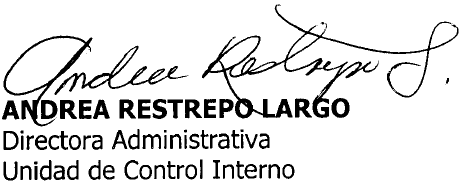 1. INFORMACIÓN GENERAL1. INFORMACIÓN GENERAL1. INFORMACIÓN GENERAL1. INFORMACIÓN GENERALNombre de la EntidadALCALDÍA DE MANIZALESALCALDÍA DE MANIZALESALCALDÍA DE MANIZALESSecretario / DirectorMARTIN EMILIO RAMIREZ CARDONAMARTIN EMILIO RAMIREZ CARDONAMARTIN EMILIO RAMIREZ CARDONAEjecución de la auditoríaDesde el 11 hasta el 15 de Julio  de 2016Fecha de entrega del informe final17 de Agosto de 2016Reunión de Apertura11  de Julio de 2016Reunión de Cierre27 de Julio de 2016Objetivo de la Auditoría:Evaluar que la gestión de las  Secretarías y Unidades de la Administración Central Municipal estén conformes con las disposiciones legales vigentes, con la planeación estratégica, procesos y procedimientos aplicables, así como los componentes establecidos en el Modelo Estándar de Control Interno  “MECI” y la norma de calidad.Evaluar que la gestión de las  Secretarías y Unidades de la Administración Central Municipal estén conformes con las disposiciones legales vigentes, con la planeación estratégica, procesos y procedimientos aplicables, así como los componentes establecidos en el Modelo Estándar de Control Interno  “MECI” y la norma de calidad.Evaluar que la gestión de las  Secretarías y Unidades de la Administración Central Municipal estén conformes con las disposiciones legales vigentes, con la planeación estratégica, procesos y procedimientos aplicables, así como los componentes establecidos en el Modelo Estándar de Control Interno  “MECI” y la norma de calidad.Alcance de la Auditoría:Plan de Mejoramiento N° 10-2015  producto de la auditoría integral, Servicios: 1.Administración de los escenarios deportivos del Municipio.
2. Asesoría. Asistencia técnica y/o apoyo económico al deporte organizado. 3. Realización y/o apoyo a los juegos deportivos del sector educativo, Política documental y "PQRS",  Mapas de Riesgos, Cumplimiento de Metas y objetivos, Contratación, Ejecución Presupuestal, Modelo Estándar de Control Interno MECI,  durante el periodo comprendido del 6 de julio de 2015  al 15 de julio de 2016.Plan de Mejoramiento N° 10-2015  producto de la auditoría integral, Servicios: 1.Administración de los escenarios deportivos del Municipio.
2. Asesoría. Asistencia técnica y/o apoyo económico al deporte organizado. 3. Realización y/o apoyo a los juegos deportivos del sector educativo, Política documental y "PQRS",  Mapas de Riesgos, Cumplimiento de Metas y objetivos, Contratación, Ejecución Presupuestal, Modelo Estándar de Control Interno MECI,  durante el periodo comprendido del 6 de julio de 2015  al 15 de julio de 2016.Plan de Mejoramiento N° 10-2015  producto de la auditoría integral, Servicios: 1.Administración de los escenarios deportivos del Municipio.
2. Asesoría. Asistencia técnica y/o apoyo económico al deporte organizado. 3. Realización y/o apoyo a los juegos deportivos del sector educativo, Política documental y "PQRS",  Mapas de Riesgos, Cumplimiento de Metas y objetivos, Contratación, Ejecución Presupuestal, Modelo Estándar de Control Interno MECI,  durante el periodo comprendido del 6 de julio de 2015  al 15 de julio de 2016.Jefe de la Unidad de Control InternoANDREA RESTREPO LARGOANDREA RESTREPO LARGOANDREA RESTREPO LARGOAuditor LíderGLORIA ESPERANZA RESTREPO GARAYGLORIA ESPERANZA RESTREPO GARAYGLORIA ESPERANZA RESTREPO GARAY2. RESULTADOS DE LA AUDITORÍA2.1  PLAN DE MEJORAMIENTO: 2.1  PLAN DE MEJORAMIENTO: Auditor del Proceso: GLORIA ESPERANZA RESTREPO GARAYFirma del Auditor:No. de HallazgoNo. de HallazgoValoración de Cumplimiento% de Cumplimiento% de Cumplimiento% de CumplimientoEficaciaEficienciaImpacto112100%100%100%SISI POSITIVO222100%100%100%SISI POSITIVO332100%100%100%SISI POSITIVO442100%100%100%SISI POSITIVO552100%100%100%SISI POSITIVO662100%100%100%SISI POSITIVO77170%70%70%NONONEGATIVO882100%100%100%SISI POSITIVO992100%100%100%SISI POSITIVO10102100%100%100%SISI POSITIVO11112100%100%100%SISI POSITIVO12122100%100%100%SISI POSITIVO97.5%.RANGOS DE CALIFICACION SEGÚN LA CONTRALORIA GENERAL MUNICIPAL0NO CUMPLERANGOS DE CALIFICACION SEGÚN LA CONTRALORIA GENERAL MUNICIPAL1CUMPLE PARCIALMENTERANGOS DE CALIFICACION SEGÚN LA CONTRALORIA GENERAL MUNICIPAL2CUMPLE SATISTACTORIAMENTERESULTADO197.5%.2.1.5 HALLAZGO QUE PERSISTE2.1.5 HALLAZGO QUE PERSISTEN° 1No se evidencia seguimiento a la gestión solicitada a la Oficina de Bienes  en los oficios (SD-0360-2014 de 17 de diciembre de 2014, SD-0374-2014 de 29 de diciembre de 2014 y SD-0103-GED-7613 de 2015) que solicitaba la legalización de una situación de hecho de los administradores de las cafeterías ubicadas en el Coliseo Mayor, Coliseo Menor e instalaciones donde opera la Liga de Patinaje. Constitución Política de Colombia, código civil, código general del proceso, Ley 1437 de 2011,  código administrativo y de lo contencioso administrativo (CEPACA).Decreto 1082 de 2015, Ley 80 de 1993, Ley 1474 de 2011, Decreto 045 de 2007.ACTUALIZACIÓN DEL HALLAZGO QUE PERSISTE:No se evidencia la legalización de la situación de hecho en la administración tenencia y uso de las cafeterías ubicadas en el Coliseo Mayor, Coliseo Menor e instalaciones donde opera la Liga de Patinaje. Constitución Política de Colombia, código civil, código general del proceso, Ley 1437 de 2011,  código administrativo y de lo contencioso administrativo (CEPACA).Decreto 1082 de 2015, Ley 80 de 1993, Ley 1474 de 2011, Decreto 045 de 2007.ACTUALIZACIÓN DEL HALLAZGO QUE PERSISTE:No se evidencia la legalización de la situación de hecho en la administración tenencia y uso de las cafeterías ubicadas en el Coliseo Mayor, Coliseo Menor e instalaciones donde opera la Liga de Patinaje. Constitución Política de Colombia, código civil, código general del proceso, Ley 1437 de 2011,  código administrativo y de lo contencioso administrativo (CEPACA).Decreto 1082 de 2015, Ley 80 de 1993, Ley 1474 de 2011, Decreto 045 de 2007.2.1.6 RECOMENDACIONES2.1.6 RECOMENDACIONESN° 1Es pertinente que para el nuevo plan de mejoramiento que sea suscrito por la Secretaría del Deporte en lo referente al hallazgo que persiste sea levantado con acciones efectivas y medibles a un ciclo correspondiente de seis (6) meses para superar las deficiencias presentadas y  donde se pueda verificar un grado de avance y lograr un real impacto.2.2 SERVICIOS AUDITADOS2.2 SERVICIOS AUDITADOS2.2.1 NOMBRE DEL SERVICIO:   ADMINISTRACIÓN DE LOS ESCENARIOS DEPORTIVOS DEL MUNICIPIO2.2.1 NOMBRE DEL SERVICIO:   ADMINISTRACIÓN DE LOS ESCENARIOS DEPORTIVOS DEL MUNICIPIOAuditor del Servicio:  PAULA ANDREA VERA BECERRA GLORIA ESPERANZA RESTREPO GARAY Firma de Auditores:Auditor del Servicio:  PAULA ANDREA VERA BECERRA GLORIA ESPERANZA RESTREPO GARAYAuditor del Servicio:  PAULA ANDREA VERA BECERRA GLORIA ESPERANZA RESTREPO GARAYCriterios: El artículo 52 de la Constitución Política de Colombia, Ley 1356 de Octubre 23 de 2009 “Por medio de la cual se expide la Ley de Seguridad en Eventos Deportivos.”, Ley 181 de Enero 18 de 1995 “Por la cual se dictan disposiciones para el fomento del Deporte, la Recreación, el Aprovechamiento del Tiempo Libre y la Educación Física y se crea El Sistema Nacional del Deporte”. Criterios: El artículo 52 de la Constitución Política de Colombia, Ley 1356 de Octubre 23 de 2009 “Por medio de la cual se expide la Ley de Seguridad en Eventos Deportivos.”, Ley 181 de Enero 18 de 1995 “Por la cual se dictan disposiciones para el fomento del Deporte, la Recreación, el Aprovechamiento del Tiempo Libre y la Educación Física y se crea El Sistema Nacional del Deporte”. RESOLUCION No.VIGENCIARESOLUCION No.VIGENCIARESOLUCION No.VIGENCIA      968201513165201529430201510222015169262015307512015150820151749020153237820151545201517623201535587201530772015187152015364672015734420152489820153696920158263201525345201538543201585842015254692015390682015101782015261922015390692015112532015271162015384201613158201527969201518943201688820167305201619380201684220167898201620511201621352016794520162051220162731201687582016209072016RESOLUCION No.VIGENCIARESOLUCION No.VIGENCIARESOLUCION No.VIGENCIA410620169742201620909201641112016114192016237622016434220161177620162488820165085201613795201625936201663842016161892016269422016648520161894120162.2.2. NOMBRE DEL SERVICIO:   ASESORÍA. ASISTENCIA TÉCNICA Y/O APOYO ECONÓMICO AL DEPORTE ORGANIZADO2.2.2. NOMBRE DEL SERVICIO:   ASESORÍA. ASISTENCIA TÉCNICA Y/O APOYO ECONÓMICO AL DEPORTE ORGANIZADOAuditor del Servicio:TERESA PÉREZ PATIÑO Firma del  Auditor:Criterios:  Ley 181 de Enero 18 de 1995,  “Por el cual se dictan disposiciones para el fomento del deporte, la recreación, el aprovechamiento del tiempo libre y la Educación Física y se crea el Sistema Nacional del Deporte”.  Ley 1289 de 2009,  “Por medio de  cual se modifica  el artículo 4 de la Ley 30 de 1971 y se dictan otras disposiciones”.  Ley 494 de 1999, La cual modifica y adiciona el  Decreto 1228 de 1995, “Por el cual se revisa la legislación deportiva vigente y la estructura de los organismos del sector asociado con objeto de adecuarlas al contenido de la Ley 181 de 1995”.Criterios:  Ley 181 de Enero 18 de 1995,  “Por el cual se dictan disposiciones para el fomento del deporte, la recreación, el aprovechamiento del tiempo libre y la Educación Física y se crea el Sistema Nacional del Deporte”.  Ley 1289 de 2009,  “Por medio de  cual se modifica  el artículo 4 de la Ley 30 de 1971 y se dictan otras disposiciones”.  Ley 494 de 1999, La cual modifica y adiciona el  Decreto 1228 de 1995, “Por el cual se revisa la legislación deportiva vigente y la estructura de los organismos del sector asociado con objeto de adecuarlas al contenido de la Ley 181 de 1995”.DISTRIBUCION DEL PRESUPUESTO POR FUENTES ESPECIALES A JUNIO 30 DE 2016 SECRETARÍA DEL DEPORTEDISTRIBUCION DEL PRESUPUESTO POR FUENTES ESPECIALES A JUNIO 30 DE 2016 SECRETARÍA DEL DEPORTEDISTRIBUCION DEL PRESUPUESTO POR FUENTES ESPECIALES A JUNIO 30 DE 2016 SECRETARÍA DEL DEPORTEDISTRIBUCION DEL PRESUPUESTO POR FUENTES ESPECIALES A JUNIO 30 DE 2016 SECRETARÍA DEL DEPORTEDISTRIBUCION DEL PRESUPUESTO POR FUENTES ESPECIALES A JUNIO 30 DE 2016 SECRETARÍA DEL DEPORTEDENOMINACIONPRESUPUESTO DEFINITIVO 2016% PARTICIPACIONCOMPROMETIDO% EJECUCIONFuentes Especiales923.210.700,0020,67%726.468.982,0078,69%R/ bce F.E150.447.353,003,37%26.629.793,0017,70%TOTAL1.073.658.053,00753.098.775,0070,14%DISTRIBUCION DEL PRESUPUESTO POR PROYECTOS A JUNIO 30  DE 2016 SECRETARÍA DEL DEPORTE - FUENTES ESPECIALESDISTRIBUCION DEL PRESUPUESTO POR PROYECTOS A JUNIO 30  DE 2016 SECRETARÍA DEL DEPORTE - FUENTES ESPECIALESDISTRIBUCION DEL PRESUPUESTO POR PROYECTOS A JUNIO 30  DE 2016 SECRETARÍA DEL DEPORTE - FUENTES ESPECIALESDISTRIBUCION DEL PRESUPUESTO POR PROYECTOS A JUNIO 30  DE 2016 SECRETARÍA DEL DEPORTE - FUENTES ESPECIALESDISTRIBUCION DEL PRESUPUESTO POR PROYECTOS A JUNIO 30  DE 2016 SECRETARÍA DEL DEPORTE - FUENTES ESPECIALESDENOMINACION PROYECTOPRESUPUESTO DEFINITIVO 2016% PARTICIPACIONCOMPROMETIDO% EJECUCIONActividad Física y Recreación42.587.700,003,97%0,000,00%Apoyo a programas Educación Física (Impto. Tabaco)134.783.000,0012,55%114.565.550,0085,00%Administración escenarios deportivos (Ley Dep)745.840.000,0069,47%611.903.432,0082,04%Apoyo a programas Educación Física (Impto. Tabaco)40.006.323,003,73%8.500.000,0021,25%Administración Escenarios Deportivos (Ley Dep)110.441.030,0010,29%18.129.793,0016,42%TOTAL PROYECTOS FUENTES ESPECIALES1.073.658.053,00100,00%753.098.775,0070,14%DISTRIBUCION DEL PRESUPUESTO POR PROYECTOS A DICIEMBRE 31  DE 2015 - SECRETARÍA DEL DEPORTEDISTRIBUCION DEL PRESUPUESTO POR PROYECTOS A DICIEMBRE 31  DE 2015 - SECRETARÍA DEL DEPORTEDISTRIBUCION DEL PRESUPUESTO POR PROYECTOS A DICIEMBRE 31  DE 2015 - SECRETARÍA DEL DEPORTEDENOMINACIONPRESUPUESTO DEFINITIVO 2015% EJECUCIONApoyo a clubes Deportivos80.000.000,000,00%Educación Física (Impto. Tabaco)14.654.384,000,00%Fomento y Desarrollo del Deporte22.444.143,000,00%Cofinanciación Proy. Mundial Sub-20621.290.738,000,00%TOTAL738.389.265,000,00%2.2.2.6  RECOMENDACIONES2.2.2.6  RECOMENDACIONESN°1Sería pertinente definir procedimientos para el servicio “Asesoría  - Asistencia Técnica y/o Apoyo Económico al Deporte Organizado”, que describan secuencialmente la forma de realizar las actividades, estableciendo objetivos, alcance, definiciones, registros y responsables, lo cual contribuiría al mejoramiento continuo y al fortalecimiento del Sistema de Control Interno.  2.2.3. NOMBRE DEL SERVICIO:   REALIZACIÓN Y/O APOYO A LOS JUEGOS DEPORTIVOS DEL SECTOR EDUCATIVO.2.2.3. NOMBRE DEL SERVICIO:   REALIZACIÓN Y/O APOYO A LOS JUEGOS DEPORTIVOS DEL SECTOR EDUCATIVO.2.2.3. NOMBRE DEL SERVICIO:   REALIZACIÓN Y/O APOYO A LOS JUEGOS DEPORTIVOS DEL SECTOR EDUCATIVO.Auditor del Servicio:FRANCENETH RAMOS FLOREZFirma de Auditor:Firma de Auditor:Criterios: Manual Técnico del Modelo Estándar de Control Interno para el Estado Colombiano – MECI 2014, Ley 87 de 1993, Ley 181 de 1995 “Por la cual se dictan disposiciones para el fomento del deporte, la recreación, el aprovechamiento del tiempo libre y la Educación Física y se crea el Sistema Nacional del Deporte”., Ley 1618 de 2013 “Por medio de la cual se establecen las disposiciones para garantizar el pleno ejercicio de los derechos de las personas con discapacidad. Decreto Nacional 4183 de 20011 “Por el cual se transforma al Instituto Colombiano del Deporte, COLDEPORTES-, establecimiento público del orden nacional en el Departamento Administrativo del Deporte, la Recreación, la Actividad Física y el Aprovechamiento del Tiempo Libre, COLDEPORTES y se determinan su objetivo, estructura y funciones”, Ley 115 de 1994 Art.14 literal b “El aprovechamiento del tiempo libre, el fomento de las diversas culturas, la práctica de la educación física, la recreación y el deporte formativo, para lo cual el Gobierno promoverá y estimulará su difusión y desarrollo; y Artículo 52 de la Constitución Política de 1991.” El ejercicio del deporte, sus manifestaciones recreativas, competitivas y autóctonas tienen como función la formación integral de las personas, preservar y desarrollar una mejor salud en el ser humano”.Criterios: Manual Técnico del Modelo Estándar de Control Interno para el Estado Colombiano – MECI 2014, Ley 87 de 1993, Ley 181 de 1995 “Por la cual se dictan disposiciones para el fomento del deporte, la recreación, el aprovechamiento del tiempo libre y la Educación Física y se crea el Sistema Nacional del Deporte”., Ley 1618 de 2013 “Por medio de la cual se establecen las disposiciones para garantizar el pleno ejercicio de los derechos de las personas con discapacidad. Decreto Nacional 4183 de 20011 “Por el cual se transforma al Instituto Colombiano del Deporte, COLDEPORTES-, establecimiento público del orden nacional en el Departamento Administrativo del Deporte, la Recreación, la Actividad Física y el Aprovechamiento del Tiempo Libre, COLDEPORTES y se determinan su objetivo, estructura y funciones”, Ley 115 de 1994 Art.14 literal b “El aprovechamiento del tiempo libre, el fomento de las diversas culturas, la práctica de la educación física, la recreación y el deporte formativo, para lo cual el Gobierno promoverá y estimulará su difusión y desarrollo; y Artículo 52 de la Constitución Política de 1991.” El ejercicio del deporte, sus manifestaciones recreativas, competitivas y autóctonas tienen como función la formación integral de las personas, preservar y desarrollar una mejor salud en el ser humano”.2.2.3.6 RECOMENDACIONES2.2.3.6 RECOMENDACIONESN°1Sería adecuado que se documentaran los Congresillos Técnicos llevados a cabo, con el fin de evidenciar el seguimiento a las actividades y decisiones tomadas y contar con las evidencias en el momento que se requieran, lo cual contribuiría al fortalecimiento del Sistema de Control Interno.   N°2Es importante que se revise con el Sistema de Gestión Integral el Trámite “Reconocimiento de escenarios habilitados para la realización de espectáculos públicos de las artes escénicas”, asociado al Servicio “Realización y/o Apoyo a los juegos deportivos del Sector Educativo”, con el fin de determinar su pertinencia en el desarrollo de este servicio.N°3Valdría la pena incluir dentro de las obligaciones del contrato para realizar los juegos intercolegiados, el número de colegios de los que esperan inscripción y participación en los juegos, con el fin de medir la participación en términos de número de instituciones educativas, sin dejar de lado la medición del número de estudiantes inscritos, como se viene realizando, lo cual arrojaría resultados más concretos, lo cual contribuiría al mejoramiento del proceso. 2.3  GESTIÓN ELECTRÓNICA DOCUEMENTAL Y PQRS2.3  GESTIÓN ELECTRÓNICA DOCUEMENTAL Y PQRSAuditor del Proceso: GLORIA ESPERANZA RESTREPO GARAY Firma del Auditor:Criterios: Constitución Política  Art. 23, Ley 1474 de 2011 Art. 76, Decreto 2641 de 2012 Art. 73,76, Ley 1437 de 2011, Ley 734 de 2002, Ley 1755 del 30 de junio de 2015, la nueva Guía “Estrategias para la construcción del Plan Anticorrupción y de Atención al Ciudadano” versión 2 de 2015Criterios: Constitución Política  Art. 23, Ley 1474 de 2011 Art. 76, Decreto 2641 de 2012 Art. 73,76, Ley 1437 de 2011, Ley 734 de 2002, Ley 1755 del 30 de junio de 2015, la nueva Guía “Estrategias para la construcción del Plan Anticorrupción y de Atención al Ciudadano” versión 2 de 20152.3.5 HALLAZGOS2.3.5 HALLAZGOSNo.1No se evidencia cargue en los sistemas de Peticiones, Quejas y Reclamos "PQRS" y el de gestión electrónica documental "GED" las respuestas emitidas al ciudadano. Conforme a lo establecido en el artículo 23  de la ley 734 de 2002 código disciplinario único”, Art.31 de la 1755 de 2015 y a la ley 1474 de 2011 Estatuto Anticorrupción.2.3.6 RECOMENDACIÓN 2.3.6 RECOMENDACIÓN N°1Sería adecuado que el servicio brindado al ciudadano siempre este enmarcado dentro de las normas y principios que rigen nuestro accionar como servidores públicos, que las respuestas no sean evasivas, o la simple afirmación de que el asunto se encuentra en revisión o en trámite.Por lo tanto toda solicitud  debe resolverse de fondo.2.4  MAPA DE RIESGOS 2.4  MAPA DE RIESGOS Auditor del Proceso: LUZ ESTELLA TORO OSORIO  Firma del Auditor:Criterios: Decreto 0160  del 25 de abril  de 2014 “Por el cual se adopta la nueva plataforma estratégica de la Administración Central del Municipio de Manizales”. Guía Nro. 18 “Administración del Riesgo” – Versión 2, del Departamento Administrativo de la Función Pública – DAFP.Criterios: Decreto 0160  del 25 de abril  de 2014 “Por el cual se adopta la nueva plataforma estratégica de la Administración Central del Municipio de Manizales”. Guía Nro. 18 “Administración del Riesgo” – Versión 2, del Departamento Administrativo de la Función Pública – DAFP.No. DEL RIESGONOMBRE DEL RIESGOVALORACION DE LOS CONTROLES DE LA SECRETARÍA DEL DEPORTE.VALORACION DE LOS CONTROLES DE LA SECRETARÍA DEL DEPORTE.VALORACION DE LOS CONTROLES DE LA SECRETARÍA DEL DEPORTE.VALORACION DE LOS CONTROLES DE LA SECRETARÍA DEL DEPORTE.VALORACION DE LOS CONTROLES DE LA SECRETARÍA DEL DEPORTE.No. DEL RIESGONOMBRE DEL RIESGODESCRIPCIÓN
 (Control al riesgo)CALIFICACIÓN DEL CONTROLCONTROL DEL RIESGOCONTROL DEL PROCESOOBSERVACIONESNo. DEL RIESGONOMBRE DEL RIESGODESCRIPCIÓN
 (Control al riesgo)CALIFICACIÓN DEL CONTROLCONTROL DEL RIESGOCONTROL DEL PROCESOOBSERVACIONES708Rechazo de la comunidad a los programas de recreación (2015 III).Campañas de divulgación sobre los eventos de recreación a realizar coordinadas con la oficina de prensa.858585.0El Mapa de Riesgos de la Secretaría del Deporte, se encuentra en general en debida forma, se pudo evidenciar que cuentan con una adecuada evaluación de los controles de acuerdo a los lineamientos establecidos en la Metodología de la Guía Nro. 18 “Guía Administración del Riesgo” – Versión 2, del Departamento Administrativo de la Función Pública – DAFP.Sin embargo, se observó que los cuatro (04) Riesgos con los que cuenta la  Secretaría, no se encuentran actualizados en el Sistema de Gestión Integral ISOLUCION, con corte al 30 de Abril de 2016, como lo establece la política de Administración del Riesgo Decreto 0160 del 25 de abril  de 2014 “Por el cual se adopta la nueva plataforma estratégica de la Administración Central del Municipio de Manizales” en su artículo 13 y el cual fuera modificado por el Decreto 0508 del 06 de octubre de 2014.710Daño intencionado de los escenarios deportivos por parte de la comunidad (2015 III).Entrega en comodato de algunos escenarios deportivos.858585.0El Mapa de Riesgos de la Secretaría del Deporte, se encuentra en general en debida forma, se pudo evidenciar que cuentan con una adecuada evaluación de los controles de acuerdo a los lineamientos establecidos en la Metodología de la Guía Nro. 18 “Guía Administración del Riesgo” – Versión 2, del Departamento Administrativo de la Función Pública – DAFP.Sin embargo, se observó que los cuatro (04) Riesgos con los que cuenta la  Secretaría, no se encuentran actualizados en el Sistema de Gestión Integral ISOLUCION, con corte al 30 de Abril de 2016, como lo establece la política de Administración del Riesgo Decreto 0160 del 25 de abril  de 2014 “Por el cual se adopta la nueva plataforma estratégica de la Administración Central del Municipio de Manizales” en su artículo 13 y el cual fuera modificado por el Decreto 0508 del 06 de octubre de 2014.710Daño intencionado de los escenarios deportivos por parte de la comunidad (2015 III).Vigilancia privada para algunos escenarios deportivos.858585.0El Mapa de Riesgos de la Secretaría del Deporte, se encuentra en general en debida forma, se pudo evidenciar que cuentan con una adecuada evaluación de los controles de acuerdo a los lineamientos establecidos en la Metodología de la Guía Nro. 18 “Guía Administración del Riesgo” – Versión 2, del Departamento Administrativo de la Función Pública – DAFP.Sin embargo, se observó que los cuatro (04) Riesgos con los que cuenta la  Secretaría, no se encuentran actualizados en el Sistema de Gestión Integral ISOLUCION, con corte al 30 de Abril de 2016, como lo establece la política de Administración del Riesgo Decreto 0160 del 25 de abril  de 2014 “Por el cual se adopta la nueva plataforma estratégica de la Administración Central del Municipio de Manizales” en su artículo 13 y el cual fuera modificado por el Decreto 0508 del 06 de octubre de 2014.710Daño intencionado de los escenarios deportivos por parte de la comunidad (2015 III).Mantenimiento regular a los escenarios deportivos.858585.0El Mapa de Riesgos de la Secretaría del Deporte, se encuentra en general en debida forma, se pudo evidenciar que cuentan con una adecuada evaluación de los controles de acuerdo a los lineamientos establecidos en la Metodología de la Guía Nro. 18 “Guía Administración del Riesgo” – Versión 2, del Departamento Administrativo de la Función Pública – DAFP.Sin embargo, se observó que los cuatro (04) Riesgos con los que cuenta la  Secretaría, no se encuentran actualizados en el Sistema de Gestión Integral ISOLUCION, con corte al 30 de Abril de 2016, como lo establece la política de Administración del Riesgo Decreto 0160 del 25 de abril  de 2014 “Por el cual se adopta la nueva plataforma estratégica de la Administración Central del Municipio de Manizales” en su artículo 13 y el cual fuera modificado por el Decreto 0508 del 06 de octubre de 2014.714Existencia de Clubes Deportivos que no cumplen con su Objeto Social (2015 III).Seguimiento a los Clubes Deportivos: Asesorías, llamadas, verificación de documentos.858585.0El Mapa de Riesgos de la Secretaría del Deporte, se encuentra en general en debida forma, se pudo evidenciar que cuentan con una adecuada evaluación de los controles de acuerdo a los lineamientos establecidos en la Metodología de la Guía Nro. 18 “Guía Administración del Riesgo” – Versión 2, del Departamento Administrativo de la Función Pública – DAFP.Sin embargo, se observó que los cuatro (04) Riesgos con los que cuenta la  Secretaría, no se encuentran actualizados en el Sistema de Gestión Integral ISOLUCION, con corte al 30 de Abril de 2016, como lo establece la política de Administración del Riesgo Decreto 0160 del 25 de abril  de 2014 “Por el cual se adopta la nueva plataforma estratégica de la Administración Central del Municipio de Manizales” en su artículo 13 y el cual fuera modificado por el Decreto 0508 del 06 de octubre de 2014.711Suspensión de los servicios públicos en los escenarios deportivos (2015 III).Solicitud formal a las empresas prestadoras de servicios públicos, para que entreguen oportunamente las facturas de los servicios públicos.858585.0El Mapa de Riesgos de la Secretaría del Deporte, se encuentra en general en debida forma, se pudo evidenciar que cuentan con una adecuada evaluación de los controles de acuerdo a los lineamientos establecidos en la Metodología de la Guía Nro. 18 “Guía Administración del Riesgo” – Versión 2, del Departamento Administrativo de la Función Pública – DAFP.Sin embargo, se observó que los cuatro (04) Riesgos con los que cuenta la  Secretaría, no se encuentran actualizados en el Sistema de Gestión Integral ISOLUCION, con corte al 30 de Abril de 2016, como lo establece la política de Administración del Riesgo Decreto 0160 del 25 de abril  de 2014 “Por el cual se adopta la nueva plataforma estratégica de la Administración Central del Municipio de Manizales” en su artículo 13 y el cual fuera modificado por el Decreto 0508 del 06 de octubre de 2014.2.4.5 HALLAZGOS2.4.5 HALLAZGOSN°1No se evidencia la actualización de los Riesgos de la Secretaría del Deporte con corte al 30 de Abril de 2016, incumpliendo con la Política de Administración del Riesgo contenida en el Decreto 0160 del 25 de abril de 2014 “Por el cual se adopta la nueva plataforma estratégica de la Administración Central del Municipio de Manizales” en su artículo 13 y el cual fuera modificado por el Decreto 0508 del 06 de octubre de 2014, que define como fechas para dicha actividad, el 30 de Abril, el 31 de Agosto y el 31 de Diciembre de cada año.2.4.6 RECOMENDACIONES2.4.6 RECOMENDACIONESN°1Sería adecuado, que para la próxima actualización del Mapa de Riesgos que será en Agosto de 2016, el responsable del Riesgo Nro. 711: “Suspensión de los servicios públicos en los escenarios deportivos”, modifique el nombre para el control “Solicitud formal a las empresas prestadoras de servicios públicos, para que entreguen oportunamente las facturas de los servicios públicos”, ya que de acuerdo a lo manifestado, las facturas las vienen entregando oportunamente en las Oficinas de la Secretaría del Deporte y por tanto, el nombre del control debe estar enmarcado en las acciones que se están llevando a cabo, con el fin, de tener claros los controles y de esta forma darles aplicabilidad de manera eficiente.N°2Es importante, que el Secretario del Deporte, analice con los funcionarios al interior de su Secretaría, las debilidades respecto al desconocimiento que tienen frente al manejo del Sistema de Gestión Isolución y solicite a la Secretaría de Servicios Administrativos capacitación en los puestos de trabajo para el manejo del Sistema, máxime cuando existe personal que ha ingresado por primera vez a la Administración Municipal; lo anterior, con el fin, de dar continuidad a los procesos que hacen parte de las políticas internas de la Secretaría.N°3Es importante, que el Secretario de Despacho de la Secretaría del Deporte, se reúna con su equipo de trabajo cada cuatro (04) meses, para analizar el Mapa de Riesgos de la Secretaría, con el fin, de que quede evidenciado por medio de Acta, el análisis efectuado para cada uno de los controles y la pertinencia de los mismos, lo cual garantizará una eficiente administración del riesgo que conlleve a evitar su materialización y posteriormente sean comunicados a la Oficina de Gestión de Calidad, los posibles cambios que hayan surgido de este análisis.2.5  CUMPLIMIENTO DE OBJETIVOS Y METAS 2.5  CUMPLIMIENTO DE OBJETIVOS Y METAS Auditor del Proceso: FRANCENETH RAMOS FLOREZ.Firma del AuditorCriterios: Ley 152 de 1994 “Por la cual se establece la Ley Orgánica del Plan de Desarrollo”, Acuerdo 0906 del 10 de junio de 2016 “Por el cual se adopta el Plan Municipal de Desarrollo 2016-2019 Manizales Más Oportunidades”, Manual Técnico del Modelo Estándar de Control Interno para el Estado Colombiano – MECI 2014, Decreto 2482 de 2012.Criterios: Ley 152 de 1994 “Por la cual se establece la Ley Orgánica del Plan de Desarrollo”, Acuerdo 0906 del 10 de junio de 2016 “Por el cual se adopta el Plan Municipal de Desarrollo 2016-2019 Manizales Más Oportunidades”, Manual Técnico del Modelo Estándar de Control Interno para el Estado Colombiano – MECI 2014, Decreto 2482 de 2012.2.5.5  HALLAZGOS2.5.5  HALLAZGOSN°1Se evidencia publicación en la página web de la Alcaldía, en el Link Políticas, Planes, Programas y Proyectos, de documento incorrecto del Plan de Acción de la Secretaría del Deporte para la vigencia 2016, incumpliendo con lo señalado en el Principio de la divulgación proactiva de la información de la Ley 1712 del 6 de marzo de 2014 “Por medio de la cual se crea la Ley de Transparencia y del Derecho de Acceso a la Información Pública Nacional y se dictan otras disposiciones”. 2.5.6  RECOMENDACIONES2.5.6  RECOMENDACIONESN°1Es conveniente que la Secretaría del Deporte coteje los resultados del seguimiento realizado por la Secretaría de Planeación al Plan de Acción 2015, publicado en la página web de la Alcaldía, con los resultados reales de su gestión, con el fin de presentar resultados confiables a la comunidad.N°2Es importante que el Plan de Trabajo definido en el Formato PIM-POR-FR-01, para la ejecución del proyecto de inversión No. 2012170010033, establezca las metas asociadas a las actividades, para determinar que se pretende lograr con el desarrollo de las mismas y de esta manera garantizar que en su ejecución, se alcancen los objetivos propuestos para cumplimiento de la gestión. N°3Es conveniente que las actividades proyectadas en los planes de trabajo y en el Plan de Acción, guarden la debida armonía y coherencia con los componentes y/o actividades de los proyectos de inversión, con el fin de garantizar el cumplimiento de los objetivos y metas propuestas, y se consolide un proceso de planeación ordenado y consistente.N°4Es importante tener en cuenta al momento de actualizar los proyectos de inversión de la Secretaría del Deporte, las necesidades del proceso y las metas y objetivos  propuestos en la gestión, con el fin de fortalecer el proceso de planeación. 2.6  CONTRATACIÓN 2.6  CONTRATACIÓN Auditor del Proceso:PAULA ANDREA VERA BECERRA Firma del AuditorCriterios: Constitución Política, Ley 80 DE 1993, Ley  1150 DE 2011, Decreto 103 de 2015, Decreto 1082 de 2015, Decreto 303 de 2014, Ley 734 de 2012, Ley 1474 de 2011, Ley 019 de 2012, Acuerdo 794 de 2012, Acuerdo 798 de 2012, Decreto Municipal 484 de 2012, Decreto 1510 de 2013, Acuerdo 798 de 2012, Código Civil, Decreto Municipal 045 de 2007, Acuerdo 484 de 2012 y todas las circulares internas  expedidas por la Secretaría Jurídica de la Alcaldía de Manizales..Criterios: Constitución Política, Ley 80 DE 1993, Ley  1150 DE 2011, Decreto 103 de 2015, Decreto 1082 de 2015, Decreto 303 de 2014, Ley 734 de 2012, Ley 1474 de 2011, Ley 019 de 2012, Acuerdo 794 de 2012, Acuerdo 798 de 2012, Decreto Municipal 484 de 2012, Decreto 1510 de 2013, Acuerdo 798 de 2012, Código Civil, Decreto Municipal 045 de 2007, Acuerdo 484 de 2012 y todas las circulares internas  expedidas por la Secretaría Jurídica de la Alcaldía de Manizales..N° DE CONTRATOMODALIDAD DE CONTRATACIONTIPO DE CONTRATACIONVALOROBJETONº 1507020532SELECCION ABREVIADA DE MENOR CUANTIASUMINISTRO$114.750.000Suministro de implementos deportivos y material didáctico para los programas recreo deportivos del Municipio de Manizales y programa pégate al parcheNº 1506240476CONTRATACION DIRECTAPRESTACION DE SERVICIOS$25.000.000Apoyar el deporte asociado a través de la realización del Campeonato Nacional de BMX y la valida C1 del torneo Nacional BMX 2015.Nº 1506050416CONTRATACION DIRECTAPRESTACION DE SERVICIOS$189.397.000Apoyar la participación de los equipos de ciclismo en las modalidades de Down Hill, Bike Trial, Bicicross (BMX) y ciclismo de ruta que representan a la Ciudad en Competencias Nacionales.Nº 1506240461CONTRTACION DIRECTAPRESTACION DE SERVICIOS$30.000.000Apoyo a las escuelas de formación deportiva por la paz.Nº 1606290368CONTRTACION DIRECTAPRESTACION DE SERVICIOS$105.000.000Promoción de la jornada escolar extendida en deporte para la básica primaria.Nº 1605120265CONTRATACION DIRECTAPRESTACION DE SEVICIOS$178.000.000Apoyar la corporación deportiva de Manizales once caldas con el equipo profesional de baloncesto y las escuelas de formación deportiva.Nº 1603090142CONTRATACION DIRECTAPRESTACION DE SERVICION$21.600.000Prestación de servicios para realizar el apoyo a la supervisión de las actividades recredeportivas en los siete (7) corregimientos del Municipio de Manizales.Nº 1601290034CONTRATACION DIRECTAPRESTACION DE SEVICIOS$20.000.000Realización de actividades físicas y de recreación.N° DE CONTRATO DE COMODATOTIPO DE CONTRATACIONVALOROBJETOCOMODATARIONº 1602030044Comodato$0ENTREGA A TITULO DE COMODATO Y EL COMODATARIO DECLARA RECIBIR EL MISMO TITULO EL SIGUIENTES INMUEBLE: CUATRO (4) CANCHAS DE TENIS PROPIEDAD DLE MUNICIPIO UBICADOS EN EL BOSQUE POPULAR EL PRADO.LIGA CALDENSE DE TENIS DE  CAMPONº 1606240356comodato$0EL MUNICIPIO entrega a título de COMODATO y EL COMODATARIO declara recibir al mismo título el siguiente inmueble: POLIDEPORTIVO SAN JOSÉ el cual se constituye por un lote de terreno con un área de 329 M2 y la construcción en él levantada con un área de 391 M2, de propiedad del Municipio, ubicado en la Calle 26 No 15-42, identificado con la ficha catastral No 1-03-0339-0012-000, el cual se determina por los siguientes linderos y dimensiones: Por el Norte con el predio identificado con la ficha catastral No 1-03-0339-0011-000 en 32.00 metros aproximadamente, por el Oriente con la calle 26 en 12.00 metros aproximadamente, por el Occidente con los predios identificados con las fichas catastrales No 1-03-0339-0016-000 en 5.00 metros aproximadamente y 1-03-0339-0017-000 en 7.00 metros aproximadamente, y por el Sur con predio identificado con la ficha catastral No 1-03-0339-0013-000 en 23.00 metros aproximadamente.JUNTA DE ACCION COMUNAL BARRIO SAN JOSENº 1111240955comodato$0ENTREGA A TITULO DE COMODATO Y EL COMODATARIO DECLARA RECIBIR AL MISMO TITULO UN LOTE CON LA COSTRUCCION EN LEVANTADA UBICADO EN LA CALLE 51 C  Y 52CARRERA 15 B Y 16 A.CAJA DE COMPENSACION FAMILIAR DE CALDASNº 1506240530comodato$0ENTREGA A TITULO DE COMODATO UN ESTADIO DE PROPIEDAD DEL MUNICIPIO CON EL COMPONENTE TECNOLOGICO, UBICADO EN LA UNIDAD DEPORTIVA PALOGRANDEPolideportivo Gimnasio San JoséNº 150520376comodato$0EL COMODANTE ENTREGA AL COMODATARIO Y ESTE RECIBE A TITULO DE COMODATO BIENES MUEBLES ELEMENTOS DE GIMNASIOFundación deportiva Once Caldas2.6.6 HALLAZGOS CONTRATACION2.6.6 HALLAZGOS CONTRATACIONN°1No se evidencia la publicación dentro de los tres días en el SECOP según Decreto  1510  de 2013 en su artículo 19  y  el artículo 2.2.1.1.1.7.1 del  Decreto 1082 de 2015. De los contratos que se relacionan a continuación:N°2No se evidencia el acta de inicio en el contrato N°1507020532,  incumpliendo lo estipulado en el Decreto 1082 de 2015 como lo pactado en la minuta contractual  y en el Decreto 303 de 2014 Manual de contratación de la Alcaldía de Manizales.N°3No coincide la fecha de publicación del contrato en la página del SECOP, con la fecha de publicación plasmada en el acta de inicio de los contratos Nºs 1506050416, 160629036 y 1605120265 incumpliendo así lo pactado en el Artículo 24 de la Ley 80 de 1993. N°4Se evidencio en la revisión del contrato Nº1606290368, que se suscribió el día 29 de junio de 2016 y el acta de inicio es del 5 de junio de 2016, lo que da a entender que el contrato hubiera iniciado 24 días antes de su suscripción incumpliendo así lo estipulado en el Decreto 303 de 2014 Manual de contratación de la Alcaldía de Manizales y el artículo 24 de la ley 80 de 1993.  N°5No se evidenciaron los informes físicos de supervisión de la revisión  de los meses de agosto, septiembre y noviembre  realizada al contrato  N°1506050416  y del 1506240461, 1507020532 y 1506240476 incumpliendo lo estipulado en la ley 1474 de 2011 en sus artículos 83 y 84, el Decreto 045 de 2007 de la alcaldía de Manizales como lo pactado por las partes dentro del contrato.2.6.7 RECOMENDACIONES2.6.7 RECOMENDACIONESN°1Sería adecuado que dentro de los expedientes contractuales se evite el uso de papel reciclable teniendo en cuenta que son la memoria institucional y pueden ser requeridos por cualquier órgano de control, se recomienda utilizar otro tipo de prácticas amigables con el medio ambiente como imprimir a doble cara. 2.7  PRESUPUESTO 2.7  PRESUPUESTO Auditor del Proceso: TERESA PÉREZ PATIÑOFirma del Auditorcriterios:     Estatuto Orgánico de Presupuesto – Decreto 111 de 1996criterios:     Estatuto Orgánico de Presupuesto – Decreto 111 de 1996EJECUCION PRESUPUESTAL A DICIEMBRE 31 DE 2015 - SECRETARÍA  DEL DEPORTEEJECUCION PRESUPUESTAL A DICIEMBRE 31 DE 2015 - SECRETARÍA  DEL DEPORTEEJECUCION PRESUPUESTAL A DICIEMBRE 31 DE 2015 - SECRETARÍA  DEL DEPORTEEJECUCION PRESUPUESTAL A DICIEMBRE 31 DE 2015 - SECRETARÍA  DEL DEPORTEEJECUCION PRESUPUESTAL A DICIEMBRE 31 DE 2015 - SECRETARÍA  DEL DEPORTEDENOMINACIONPRESUPUESTO DEFINITIVO 2015% PARTICIPACIONCOMPROMETIDO% EJECUCIONFuncionamiento6.000.000,000,13%5.842.622,0097,38%Inversión4.680.408.696,4099,87%3.668.778.391,0078,39%TOTAL4.686.408.696,40100,00%3.674.621.013,0078,41%DISTRIBUCION DEL PRESUPUESTO POR FONDOS A DICIEMBRE 31 DE 2015 - SECRETARÍA DEL DEPORTEDISTRIBUCION DEL PRESUPUESTO POR FONDOS A DICIEMBRE 31 DE 2015 - SECRETARÍA DEL DEPORTEDISTRIBUCION DEL PRESUPUESTO POR FONDOS A DICIEMBRE 31 DE 2015 - SECRETARÍA DEL DEPORTEDISTRIBUCION DEL PRESUPUESTO POR FONDOS A DICIEMBRE 31 DE 2015 - SECRETARÍA DEL DEPORTEDISTRIBUCION DEL PRESUPUESTO POR FONDOS A DICIEMBRE 31 DE 2015 - SECRETARÍA DEL DEPORTEDENOMINACIONPRESUPUESTO DEFINITIVO 2015% PARTICIPACIONCOMPROMETIDO% EJECUCIONFondos Comunes2.340.880.554,0049,95%2.338.704.829,0099,91%TOTAL2.340.880.554,002.338.704.829,00Fuentes Especiales880.679.688,0018,79%753.903.665,0085,60%R/ bce F.E49.535.422,401,06%34.041.494,0068,72%TOTAL930.215.110,40787.945.159,00R/ bce R.C.621.290.738,0013,26%0,000,00%TOTAL621.290.738,000,00TOTAL FONDOS3.892.386.402,4083,06%3.126.649.988,00DISTRIBUCION DEL PRESUPUESTO POR SISTEMA GENERAL DE PARTICIPACIÓN A DICIEMBRE 31 DE 2015 - SECRETARÍA DEL DEPORTEDISTRIBUCION DEL PRESUPUESTO POR SISTEMA GENERAL DE PARTICIPACIÓN A DICIEMBRE 31 DE 2015 - SECRETARÍA DEL DEPORTEDISTRIBUCION DEL PRESUPUESTO POR SISTEMA GENERAL DE PARTICIPACIÓN A DICIEMBRE 31 DE 2015 - SECRETARÍA DEL DEPORTEDISTRIBUCION DEL PRESUPUESTO POR SISTEMA GENERAL DE PARTICIPACIÓN A DICIEMBRE 31 DE 2015 - SECRETARÍA DEL DEPORTEDISTRIBUCION DEL PRESUPUESTO POR SISTEMA GENERAL DE PARTICIPACIÓN A DICIEMBRE 31 DE 2015 - SECRETARÍA DEL DEPORTEDENOMINACIONPRESUPUESTO DEFINITIVO 2015% PARTICIPACIONCOMPROMETIDO% EJECUCIONS.G.P.771.578.151,0016,46%547.971.025,0071,02%R/ bce S.G.P22.444.143,000,48%0,000,00%TOTAL S.G.P.794.022.294,0016,94%547.971.025,00DISTRIBUCION DEL PRESUPUESTO POR PROYECTOS A DICIEMBRE 31  DE 2015 SECRETARÍA DEL DEPORTEDISTRIBUCION DEL PRESUPUESTO POR PROYECTOS A DICIEMBRE 31  DE 2015 SECRETARÍA DEL DEPORTEDISTRIBUCION DEL PRESUPUESTO POR PROYECTOS A DICIEMBRE 31  DE 2015 SECRETARÍA DEL DEPORTEDISTRIBUCION DEL PRESUPUESTO POR PROYECTOS A DICIEMBRE 31  DE 2015 SECRETARÍA DEL DEPORTEDISTRIBUCION DEL PRESUPUESTO POR PROYECTOS A DICIEMBRE 31  DE 2015 SECRETARÍA DEL DEPORTEDENOMINACIONPRESUPUESTO DEFINITIVO 2015% PARTICIPACIONCOMPROMETIDO% EJECUCIONViáticos y gastos de viaje6.000.000,000,13%5.842.622,0097,38%Actividad Física y Recreación722.000.000,0015,41%721.250.150,0099,90%Educación Física480.942.191,0010,26%480.942.191,00100,00%Fomento y Desarrollo del Deporte895.928.462,0019,12%895.928.462,00100,00%Administración Escenarios Deportivos236.009.901,005,04%234.741.404,0099,46%Actividad Física y Recreación44.896.688,000,96%44.896.668,00100,00%Educación Física (Impto. Tabaco)134.783.000,002,88%99.826.400,0074,06%Apoyo a clubes Deportivos80.000.000,001,71%0,000,00%Administración Escenarios Deportivos (Ley Dep)256.269.723,005,47%254.591.169,0099,35%V.F.(779/12) Administración Escenarios Deportivos (Ley Dep)152.090.518,003,25%152.090.518,00100,00%V.F.(779/12) Administración Escenarios Deportivos (Ley Dep)192.536.190,004,11%192.536.190,00100,00%V.F.(779/12) Administración Escenarios Deportivos (Ley Dep)20.103.569,000,43%9.962.720,0049,56%Educación Física120.000.000,002,56%120.000.000,00100,00%Fomento y Desarrollo del Deporte90.000.000,001,92%76.500.000,0085,00%Fomento y Desarrollo del Deporte401.578.151,008,57%191.471.025,0047,68%V.F.(854/14) Fomento y Desarrollo del Deporte160.000.000,003,41%160.000.000,00100,00%Educación Física (Impto. Tabaco)14.654.384,000,31%0,000,00%Administración Escenarios Deportivos (Ley Dep)34.881.038,400,74%34.041.494,0097,59%Fomento y Desarrollo del Deporte22.444.143,000,48%0,00%Cofinanciación Proy. Mundial Sub-20621.290.738,0013,26%0,00%TOTAL4.686.408.696,40100,00%3.674.621.013,0078,41%DISTRIBUCION DEL PRESUPUESTO POR PROYECTOS A DICIEMBRE 31  DE 2015 - SECRETARÍA DEL DEPORTEDISTRIBUCION DEL PRESUPUESTO POR PROYECTOS A DICIEMBRE 31  DE 2015 - SECRETARÍA DEL DEPORTEDISTRIBUCION DEL PRESUPUESTO POR PROYECTOS A DICIEMBRE 31  DE 2015 - SECRETARÍA DEL DEPORTEDISTRIBUCION DEL PRESUPUESTO POR PROYECTOS A DICIEMBRE 31  DE 2015 - SECRETARÍA DEL DEPORTEDISTRIBUCION DEL PRESUPUESTO POR PROYECTOS A DICIEMBRE 31  DE 2015 - SECRETARÍA DEL DEPORTEDENOMINACIONPRESUPUESTO DEFINITIVO 2015% PARTICIPACIONCOMPROMETIDO% EJECUCIONApoyo a clubes Deportivos80.000.000,001,71%00,00%Educación Física (Impto. Tabaco)14.654.384,000,31%00,00%Fomento y Desarrollo del Deporte22.444.143,000,48%00,00%Cofinanciación Proy. Mundial Sub-20621.290.738,0013,26%00,00%TOTAL738.389.265,0015,76%0,000,00%EJECUCION PRESUPUESTAL A JUNIO 30 DE 2016 - SECRETARÍA  DEL DEPORTEEJECUCION PRESUPUESTAL A JUNIO 30 DE 2016 - SECRETARÍA  DEL DEPORTEEJECUCION PRESUPUESTAL A JUNIO 30 DE 2016 - SECRETARÍA  DEL DEPORTEEJECUCION PRESUPUESTAL A JUNIO 30 DE 2016 - SECRETARÍA  DEL DEPORTEEJECUCION PRESUPUESTAL A JUNIO 30 DE 2016 - SECRETARÍA  DEL DEPORTEDENOMINACIONPRESUPUESTO DEFINITIVO 2016% PARTICIPACIONCOMPROMETIDO% EJECUCIONFuncionamiento5.240.000,000,12%2.358.974,0045,02%Inversión4.460.687.759,0099,88%2.501.239.034,0056,07%TOTAL4.465.927.759,00100,00%2.503.598.008,0056,06%DISTRIBUCION DEL PRESUPUESTO POR FONDOS A JUNIO 30 DE 2016 - SECRETARÍA DEL DEPORTEDISTRIBUCION DEL PRESUPUESTO POR FONDOS A JUNIO 30 DE 2016 - SECRETARÍA DEL DEPORTEDISTRIBUCION DEL PRESUPUESTO POR FONDOS A JUNIO 30 DE 2016 - SECRETARÍA DEL DEPORTEDISTRIBUCION DEL PRESUPUESTO POR FONDOS A JUNIO 30 DE 2016 - SECRETARÍA DEL DEPORTEDISTRIBUCION DEL PRESUPUESTO POR FONDOS A JUNIO 30 DE 2016 - SECRETARÍA DEL DEPORTEDENOMINACIONPRESUPUESTO DEFINITIVO 2016% PARTICIPACIONCOMPROMETIDO% EJECUCIONFondos Comunes1.902.240.000,0042,59%1.234.768.442,0064,91%R/ bce F.C41.833.000,000,94%0,000,00%TOTAL1.944.073.000,001.234.768.442,00Fuentes Especiales923.210.700,0020,67%726.468.982,0078,69%R/ bce F.E150.447.353,003,37%26.629.793,0017,70%TOTAL1.073.658.053,00753.098.775,00R/ bce R.C.621.290.738,0013,91%0,000,00%TOTAL621.290.738,000,00TOTAL FONDOS3.639.021.791,0081,48%1.234.768.442,00DISTRIBUCION DEL PRESUPUESTO POR SISTEMA GENERAL DE PARTICIPACIÓN A JUNIO 30 DE 2016 - SECRETARÍA DEL DEPORTEDISTRIBUCION DEL PRESUPUESTO POR SISTEMA GENERAL DE PARTICIPACIÓN A JUNIO 30 DE 2016 - SECRETARÍA DEL DEPORTEDISTRIBUCION DEL PRESUPUESTO POR SISTEMA GENERAL DE PARTICIPACIÓN A JUNIO 30 DE 2016 - SECRETARÍA DEL DEPORTEDISTRIBUCION DEL PRESUPUESTO POR SISTEMA GENERAL DE PARTICIPACIÓN A JUNIO 30 DE 2016 - SECRETARÍA DEL DEPORTEDISTRIBUCION DEL PRESUPUESTO POR SISTEMA GENERAL DE PARTICIPACIÓN A JUNIO 30 DE 2016 - SECRETARÍA DEL DEPORTEDENOMINACIONPRESUPUESTO DEFINITIVO 2016% PARTICIPACIONCOMPROMETIDO% EJECUCIONS.G.P.826.905.968,0018,52%513.371.817,0062,08%TOTAL S.G.P.826.905.968,0018,52%513.371.817,00DISTRIBUCION DEL PRESUPUESTO POR PROYECTOS A JUNIO 30  DE 2016 - SECRETARÍA DEL DEPORTEDISTRIBUCION DEL PRESUPUESTO POR PROYECTOS A JUNIO 30  DE 2016 - SECRETARÍA DEL DEPORTEDISTRIBUCION DEL PRESUPUESTO POR PROYECTOS A JUNIO 30  DE 2016 - SECRETARÍA DEL DEPORTEDISTRIBUCION DEL PRESUPUESTO POR PROYECTOS A JUNIO 30  DE 2016 - SECRETARÍA DEL DEPORTEDISTRIBUCION DEL PRESUPUESTO POR PROYECTOS A JUNIO 30  DE 2016 - SECRETARÍA DEL DEPORTEDENOMINACIONPRESUPUESTO DEFINITIVO 2016% PARTICIPACIONCOMPROMETIDO% EJECUCIONViáticos y gastos de viaje                5.240.000,00 0,12%2.358.974,0045,02%Realización actividades físicas y recreativas              57.000.000,00 1,28%0,000,00%Realización actividades físicas y recreativas            620.000.000,00 13,88%546.350.000,0088,12%Apoyo a programas Educación Física            290.000.000,00 6,49%      151.750.000,00 52,33%Fomento y Desarrollo del Deporte            656.000.000,00 14,69%      380.350.000,00 57,98%Administración escenarios deportivos              70.000.000,00 1,57%        56.406.114,00 80,58%Administración escenarios deportivos            164.000.000,00 3,67%        99.912.328,00 60,92%Administración escenarios deportivos              40.000.000,00 0,90%0,000,00%Actividad Física y Recreación              42.587.700,00 0,95%0,000,00%Apoyo a programas Educación Física (Impto. Tabaco)            134.783.000,00 3,02%114.565.550,0085,00%Administración escenarios deportivos (Ley Dep)            745.840.000,00 16,70%      611.903.432,00 82,04%Apoyo a programas Educación Física            139.905.968,00 3,13%      103.371.817,00 73,89%Fomento y Desarrollo del Deporte            687.000.000,00 15,38%      410.000.000,00 59,68%Realización actividades físicas y recreativas              10.000.000,00 0,22%0,000,00%Construcción y adecuación de escenarios deportivos              31.833.000,00 0,71%0,000,00%Apoyo a programas Educación Física (Impto. Tabaco)              40.006.323,00 0,90%          8.500.000,00 21,25%Administración Escenarios Deportivos (Ley Dep)            110.441.030,00 2,47%        18.129.793,00 16,42%Cofinanciación  Proy. Mundial Sub-20            621.290.738,00 13,91%0,000,00%TOTAL4.465.927.759,00100,00%2.503.598.008,0056,06%2.8  MODELO ESTANDAR DE CONTROL INTERNO - MECI 2.8  MODELO ESTANDAR DE CONTROL INTERNO - MECI Auditor del Proceso: LUZ ESTELLA TORO OSORIO Firma del Auditor:Criterios:Decreto Nacional Nro. 943 del 21 de Mayo de 2014, expedido por el Departamento Administrativo de la Función Pública, en el cual se actualiza el “Modelo Estándar de Control Interno – MECI”.Criterios:Decreto Nacional Nro. 943 del 21 de Mayo de 2014, expedido por el Departamento Administrativo de la Función Pública, en el cual se actualiza el “Modelo Estándar de Control Interno – MECI”.2.8.6 RECOMENDACIONES2.8.6 RECOMENDACIONESN°1A pesar de haberse contestado positivamente sobre la participación en el seguimiento y control del Mapa de Riegos de la Secretaría según resultados arrojados en la encuesta MECI, se pudo evidenciar claramente en la Auditoría al Mapa de Riesgos, que no se realiza el seguimiento oportuno y la debida actualización al mismo, además, el desconocimiento que tienen algunos funcionarios con respecto a este tema y por lo tanto, es conveniente que el Secretario de Despacho socialice al interior con su equipo de trabajo, el Mapa de Riesgos de la Secretaría, con el fin, de dar a conocer las directrices que existen frente a este tema y que deben ser de estricto cumplimiento como son los seguimientos y controles que se deben realizar permanentemente, toda vez, que éste hace parte de las  políticas internas que se encuentran establecidas por la Administración Municipal y que son importantes para el desarrollo y mejoramiento continuo del proceso.N°2Sería pertinente que el Secretario de Despacho analice con los funcionarios al interior de su Secretaría, las prioridades y necesidades, respecto a los recursos físicos, humanos y financieros que están siendo insuficientes, según resultados arrojados en la encuesta MECI y que de alguna manera impiden el buen desarrollo de las actividades diarias, con el fin, de aplicar los correctivos necesarios y de esta forma cumplir eficientemente con los objetivos propuestos.N°3Sería adecuado, solicitar campañas de socialización a la Secretaría de Servicios Administrativos para los funcionarios de la Secretaría del Deporte, en temas relevantes como valores y principios de la Alcaldía y actividades de Inducción o Re inducción, con el fin, de afianzar los elementos del Modelo Estándar de Control Interno – MECI y que deben ser de conocimiento de todos los funcionarios de la Administración.3. OBJECIONES3. OBJECIONES3. OBJECIONESEn el desarrollo de la reunión de cierre del día 27 de julio de 2016 fueron objetados los siguientes hallazgos:“Se evidencia que a pesar de que existen alarmas ejecutadas anunciando retardos en los Sistemas de Peticiones, Quejas y Reclamos “PQRS” se siguen presentando  vencimiento de términos  en algunas de las solicitudes presentadas.Conforme a lo establecido en el artículo 23  de la ley 734 de 2002 código disciplinario único”, Art.31 de la 1755 de 2015 y a la ley 1474 de 2011 Estatuto Anticorrupción”SE RETIRA toda vez que fueron presentados durante el tiempo  de objeciones correos electrónicos con fechas 8-15 de abril del 2016 donde se solicita se retiren las quejas vencidas que eran responsabilidad de emitir la respuesta por una funcionaria que renunció a la Administración Central Municipal y de acuerdo a las evidencias presentadas se respondieron dentro de los términos establecidos y no fueron cargados al sistema.No se evidencia seguimiento a la gestión solicitada a la Oficina de Bienes  en los oficios (SD-0360-2014 de 17 de diciembre de 2014, SD-0374-2014 de 29 de diciembre de 2014 y SD-0103-GED-7613 de 2015) que solicitaba la legalización de una situación de hecho de los administradores de las cafeterías ubicadas en el Coliseo Mayor, Coliseo Menor e instalaciones donde opera la Liga de Patinaje. Constitución Política de Colombia, código civil, código general del proceso, Ley 1437 de 2011,  código administrativo y de lo contencioso administrativo (CEPACA).Decreto 1082 de 2015, Ley 80 de 1993, Ley 1474 de 2011, Decreto 045 de 2007, durante el proceso auditor se pudo verificar que la responsabilidad de la recuperación de los bienes de propiedad del Municipio de Manizales corresponde a tanto a la Oficina de Bienes como a la Secretaría a la cual le fue asignada la supervisión del comodato este bien de conformidad con la actividad que desarrollan, se considera desde la Unidad de Control Interno que las gestiones tendientes a la recuperación o legalización de las cafeterías de los escenarios deportivos  es responsabilidad de ambos , por tanto el hallazgo TRANSVERSAL  quedara en cabeza de las dos Secretarías responsables, Deportes y Hacienda.El hallazgo “No se evidencio en la revisión del contrato Nº1601290034 la resolución mediante la cual se aprobó la póliza de la adición Nº1 realizada a este contrato de conformidad Decreto 303 de 2014 Manual de contratación de la Alcaldía de Manizales.”, SE RETIRA toda vez que fue presentada la Resolución de aprobación de póliza No.0761 del 17 de mayo de 2016. En el desarrollo de la reunión de cierre del día 27 de julio de 2016 fueron objetados los siguientes hallazgos:“Se evidencia que a pesar de que existen alarmas ejecutadas anunciando retardos en los Sistemas de Peticiones, Quejas y Reclamos “PQRS” se siguen presentando  vencimiento de términos  en algunas de las solicitudes presentadas.Conforme a lo establecido en el artículo 23  de la ley 734 de 2002 código disciplinario único”, Art.31 de la 1755 de 2015 y a la ley 1474 de 2011 Estatuto Anticorrupción”SE RETIRA toda vez que fueron presentados durante el tiempo  de objeciones correos electrónicos con fechas 8-15 de abril del 2016 donde se solicita se retiren las quejas vencidas que eran responsabilidad de emitir la respuesta por una funcionaria que renunció a la Administración Central Municipal y de acuerdo a las evidencias presentadas se respondieron dentro de los términos establecidos y no fueron cargados al sistema.No se evidencia seguimiento a la gestión solicitada a la Oficina de Bienes  en los oficios (SD-0360-2014 de 17 de diciembre de 2014, SD-0374-2014 de 29 de diciembre de 2014 y SD-0103-GED-7613 de 2015) que solicitaba la legalización de una situación de hecho de los administradores de las cafeterías ubicadas en el Coliseo Mayor, Coliseo Menor e instalaciones donde opera la Liga de Patinaje. Constitución Política de Colombia, código civil, código general del proceso, Ley 1437 de 2011,  código administrativo y de lo contencioso administrativo (CEPACA).Decreto 1082 de 2015, Ley 80 de 1993, Ley 1474 de 2011, Decreto 045 de 2007, durante el proceso auditor se pudo verificar que la responsabilidad de la recuperación de los bienes de propiedad del Municipio de Manizales corresponde a tanto a la Oficina de Bienes como a la Secretaría a la cual le fue asignada la supervisión del comodato este bien de conformidad con la actividad que desarrollan, se considera desde la Unidad de Control Interno que las gestiones tendientes a la recuperación o legalización de las cafeterías de los escenarios deportivos  es responsabilidad de ambos , por tanto el hallazgo TRANSVERSAL  quedara en cabeza de las dos Secretarías responsables, Deportes y Hacienda.El hallazgo “No se evidencio en la revisión del contrato Nº1601290034 la resolución mediante la cual se aprobó la póliza de la adición Nº1 realizada a este contrato de conformidad Decreto 303 de 2014 Manual de contratación de la Alcaldía de Manizales.”, SE RETIRA toda vez que fue presentada la Resolución de aprobación de póliza No.0761 del 17 de mayo de 2016. En el desarrollo de la reunión de cierre del día 27 de julio de 2016 fueron objetados los siguientes hallazgos:“Se evidencia que a pesar de que existen alarmas ejecutadas anunciando retardos en los Sistemas de Peticiones, Quejas y Reclamos “PQRS” se siguen presentando  vencimiento de términos  en algunas de las solicitudes presentadas.Conforme a lo establecido en el artículo 23  de la ley 734 de 2002 código disciplinario único”, Art.31 de la 1755 de 2015 y a la ley 1474 de 2011 Estatuto Anticorrupción”SE RETIRA toda vez que fueron presentados durante el tiempo  de objeciones correos electrónicos con fechas 8-15 de abril del 2016 donde se solicita se retiren las quejas vencidas que eran responsabilidad de emitir la respuesta por una funcionaria que renunció a la Administración Central Municipal y de acuerdo a las evidencias presentadas se respondieron dentro de los términos establecidos y no fueron cargados al sistema.No se evidencia seguimiento a la gestión solicitada a la Oficina de Bienes  en los oficios (SD-0360-2014 de 17 de diciembre de 2014, SD-0374-2014 de 29 de diciembre de 2014 y SD-0103-GED-7613 de 2015) que solicitaba la legalización de una situación de hecho de los administradores de las cafeterías ubicadas en el Coliseo Mayor, Coliseo Menor e instalaciones donde opera la Liga de Patinaje. Constitución Política de Colombia, código civil, código general del proceso, Ley 1437 de 2011,  código administrativo y de lo contencioso administrativo (CEPACA).Decreto 1082 de 2015, Ley 80 de 1993, Ley 1474 de 2011, Decreto 045 de 2007, durante el proceso auditor se pudo verificar que la responsabilidad de la recuperación de los bienes de propiedad del Municipio de Manizales corresponde a tanto a la Oficina de Bienes como a la Secretaría a la cual le fue asignada la supervisión del comodato este bien de conformidad con la actividad que desarrollan, se considera desde la Unidad de Control Interno que las gestiones tendientes a la recuperación o legalización de las cafeterías de los escenarios deportivos  es responsabilidad de ambos , por tanto el hallazgo TRANSVERSAL  quedara en cabeza de las dos Secretarías responsables, Deportes y Hacienda.El hallazgo “No se evidencio en la revisión del contrato Nº1601290034 la resolución mediante la cual se aprobó la póliza de la adición Nº1 realizada a este contrato de conformidad Decreto 303 de 2014 Manual de contratación de la Alcaldía de Manizales.”, SE RETIRA toda vez que fue presentada la Resolución de aprobación de póliza No.0761 del 17 de mayo de 2016. 4. PLAN DE MEJORAMIENTO4. PLAN DE MEJORAMIENTO4. PLAN DE MEJORAMIENTOFecha de Entrega del Plan de Mejoramiento:Fecha de Entrega del Plan de Mejoramiento:7 de Septiembre  de 2016 Número total de hallazgos para suscribir plan de Mejoramiento:Número total de hallazgos para suscribir plan de Mejoramiento:Nueve (9)Producto del informe definitivo deberá adoptarse Plan de Mejoramiento, con acciones medibles que permitan solucionar las observaciones y deficiencias encontradas, para lo cual podrá adoptar recomendaciones generales presentadas e implementar las acciones que consideren pertinentes, siempre y cuando se subsane la debilidad encontrada.Este Plan de Mejoramiento deberá estar aprobado por el Alcalde, según formatos establecidos para tal fin, los cuales se encuentran disponibles en Sistema de Gestión Integral – Software ISOLUCION.  Para efectos de Control y Seguimiento, se les recuerda que el Plan de Mejoramiento No.10 de 2015, quedará cerrado con la valoración antes relacionada y los nuevos hallazgos encontrados, estarán sujetos de suscribirse en un nuevo Plan de Mejoramiento.Producto del informe definitivo deberá adoptarse Plan de Mejoramiento, con acciones medibles que permitan solucionar las observaciones y deficiencias encontradas, para lo cual podrá adoptar recomendaciones generales presentadas e implementar las acciones que consideren pertinentes, siempre y cuando se subsane la debilidad encontrada.Este Plan de Mejoramiento deberá estar aprobado por el Alcalde, según formatos establecidos para tal fin, los cuales se encuentran disponibles en Sistema de Gestión Integral – Software ISOLUCION.  Para efectos de Control y Seguimiento, se les recuerda que el Plan de Mejoramiento No.10 de 2015, quedará cerrado con la valoración antes relacionada y los nuevos hallazgos encontrados, estarán sujetos de suscribirse en un nuevo Plan de Mejoramiento.Producto del informe definitivo deberá adoptarse Plan de Mejoramiento, con acciones medibles que permitan solucionar las observaciones y deficiencias encontradas, para lo cual podrá adoptar recomendaciones generales presentadas e implementar las acciones que consideren pertinentes, siempre y cuando se subsane la debilidad encontrada.Este Plan de Mejoramiento deberá estar aprobado por el Alcalde, según formatos establecidos para tal fin, los cuales se encuentran disponibles en Sistema de Gestión Integral – Software ISOLUCION.  Para efectos de Control y Seguimiento, se les recuerda que el Plan de Mejoramiento No.10 de 2015, quedará cerrado con la valoración antes relacionada y los nuevos hallazgos encontrados, estarán sujetos de suscribirse en un nuevo Plan de Mejoramiento.5. EVALUACIÓN Y RESULTADOS5. EVALUACIÓN Y RESULTADOS5. EVALUACIÓN Y RESULTADOSSe anexa Matriz con el resultado de la evaluación de la Gestión, la que presentó un valor de 90.280 sobre 100%, ubicándose en el rango de Gestión FAVORABLE para la Secretaría del DeporteSe anexa Matriz con el resultado de la evaluación de la Gestión, la que presentó un valor de 90.280 sobre 100%, ubicándose en el rango de Gestión FAVORABLE para la Secretaría del DeporteSe anexa Matriz con el resultado de la evaluación de la Gestión, la que presentó un valor de 90.280 sobre 100%, ubicándose en el rango de Gestión FAVORABLE para la Secretaría del Deporte